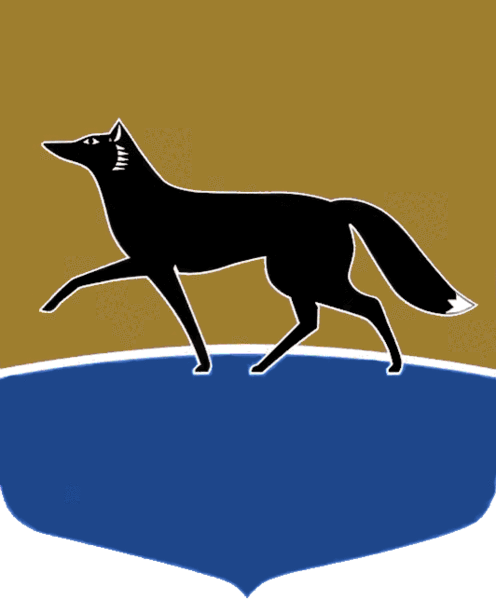 Принято на заседании Думы 28 октября 2021 года№ 7-VII ДГО показателях оценки деятельности Главы города и Администрации городаВ соответствии с частью 5.1 статьи 36 и статьёй 74.1 Федерального закона от 06.10.2003 № 131-ФЗ «Об общих принципах организации местного самоуправления в Российской Федерации», решением Думы города 
от 02.03.2010 № 695-IV ДГ «О требованиях к ежегодным отчётам Главы города о результатах его деятельности и деятельности Администрации города, в том числе о решении вопросов, поставленных Думой города», 
в целях повышения эффективности и результативности деятельности Главы города и Администрации города Дума города РЕШИЛА:1.	Утвердить показатели оценки деятельности Главы города 
по результатам ежегодного отчёта о его деятельности согласно 
приложению 1.2.	Утвердить показатели оценки деятельности Администрации города по результатам ежегодного отчёта о её деятельности согласно приложению 2.3.	Настоящее решение вступает в силу с момента подписания, 
за исключением пунктов 5, 6, 27 приложения 2 к решению, которые вступают в силу после вступления в силу изменений в Устав муниципального образования городской округ Сургут, одобренных решением Думы города 
от 22.09.2021 № 796-VI ДГ.Председатель Думы города							М.Н. Слепов«29» октября 2021 г.Приложение 1 к решению Думы города от 29.10.2021 № 7-VII ДГПоказатели оценки деятельности Главы города по результатам ежегодного отчёта о его деятельности* код из Классификатора показателей оценки деятельности Главы города в соответствии с приложением к показателям оценки деятельности Главы города по результатам ежегодного отчёта о его деятельностиКлассификатор
показателей оценки деятельности Главы городаПриложение 2к решению Думы городаот 29.10.2021 № 7-VII ДГПоказатели оценки деятельности Администрации города по результатам ежегодного отчёта о её деятельности* код из Классификатора показателей оценки деятельности Администрации города в соответствии с приложением к показателям оценки деятельности Администрации города по результатам ежегодного отчёта о её деятельностиКлассификатор
показателей оценки деятельности Администрации города по результатам ежегодного отчёта о её деятельности№п/пПолномочие Главы городаИндивиду-альный кодпоказа-теля*Наименование показателя1. Полномочия Главы города как высшего должностного лица местного самоуправления городского округа в соответствии со статьёй 34 Устава городаПолномочия Главы города как высшего должностного лица местного самоуправления городского округа в соответствии со статьёй 34 Устава городаПолномочия Главы города как высшего должностного лица местного самоуправления городского округа в соответствии со статьёй 34 Устава города1.1.Представляет городской округ в отношениях 
с органами местного самоуправления других муниципальных образований, органами государственной власти, гражданами 
и организациями, без доверенности действует 
от имени муниципального образования1Количество мероприятий, проведённых с участием Главы города, 
в том числе на территории других муниципальных образований, субъектов Российской Федерации, административно-территориальных образований иностранных государств, за отчётный период (ед.)1.2.Вносит от имени городского округа предложения 
в органы государственной власти Ханты-Мансийского автономного округа – Югры 
по проектам планов мероприятий по реализации стратегии социально-экономического развития 
и бюджета Ханты-Мансийского автономного округа – Югры, а также по вопросам, связанным 
с удовлетворением потребностей населения, экономическим и социальным развитием городского округа2Количество внесённых от имени городского округа предложений 
по вопросам социально-экономического развития и бюджета Ханты-Мансийского автономного округа – Югры за отчётный период (ед.)1.2.Вносит от имени городского округа предложения 
в органы государственной власти Ханты-Мансийского автономного округа – Югры 
по проектам планов мероприятий по реализации стратегии социально-экономического развития 
и бюджета Ханты-Мансийского автономного округа – Югры, а также по вопросам, связанным 
с удовлетворением потребностей населения, экономическим и социальным развитием городского округа3Доля предложений, получивших практическую реализацию, 
от общего количества внесённых от имени городского округа предложений по вопросам социально-экономического развития 
и бюджета Ханты-Мансийского автономного округа – Югры 
за отчётный период (%)1.3.Заключает договоры и соглашения с другими муниципальными образованиями, органами государственной власти, в том числе зарубежными4Количество заключённых договоров и соглашений с другими муниципальными образованиями, органами государственной власти, в том числе зарубежными, за отчётный период (ед.)1.4.Подписывает и обнародует в порядке, установленном Уставом города, принятые Думой города решения, имеющие нормативный характер5Количество подписанных и обнародованных решений Думы города, имеющих нормативный характер, за отчётный период (ед.)1.4.Подписывает и обнародует в порядке, установленном Уставом города, принятые Думой города решения, имеющие нормативный характер6Количество нарушений порядка и сроков подписания 
и обнародования решений, принятых Думой города за отчётный период (ед.)1.5.Вправе отклонить решение Думы города, имеющее нормативный характер в порядке, установленном Уставом города7Количество случаев использования Главой города права вето 
при подписании решений Думы города, имеющих нормативный характер, за отчётный период (ед.)1.5.Вправе отклонить решение Думы города, имеющее нормативный характер в порядке, установленном Уставом города8Количество нарушений порядка использования Главой города права вето при подписании решений Думы города за отчётный период (ед.)1.6.Вправе требовать созыва внеочередного заседания Думы города9Количество внесённых требований о созыве внеочередных заседаний Думы города за отчётный период (ед.)1.7.Вносит проекты решений в Думу города10Количество проектов решений Думы города, внесённых Главой города как высшим должностным лицом городского округа 
за отчётный период (ед.)1.7.Вносит проекты решений в Думу города11Отсутствие в отчётном периоде нарушений порядка и сроков подготовки проектов решений, установленных законодательством, Регламентом Думы города1.8.Издаёт в пределах своей компетенции муниципальные правовые акты, в том числе необходимые для реализации решения, принятого населением на местном референдуме12Количество изданных муниципальных правовых актов Главы города, в том числе необходимых для реализации решения, принятого населением на местном референдуме за отчётный период (ед.)1.8.Издаёт в пределах своей компетенции муниципальные правовые акты, в том числе необходимые для реализации решения, принятого населением на местном референдуме13Отсутствие нарушений установленного срока издания муниципального правового акта Главы города, необходимого для реализации решения, принятого населением на местном референдуме1.9.Утверждает перечень должностей, осуществляющих техническое обеспечение деятельности органов местного самоуправления городского округа14Наличие муниципального правового акта, регламентирующего порядок формирования перечня должностей, осуществляющих техническое обеспечение деятельности органов местного самоуправления городского округа1.9.Утверждает перечень должностей, осуществляющих техническое обеспечение деятельности органов местного самоуправления городского округа15Соответствие муниципальных правовых актов Главы города действующему законодательству1.10.Рассматривает обращения граждан и объединений граждан, в том числе юридических лиц16Количество рассмотренных Главой города предложений, заявлений, жалоб граждан, объединений граждан, в том числе юридических лиц, за отчётный период (ед.)1.10.Рассматривает обращения граждан и объединений граждан, в том числе юридических лиц17Соблюдение установленных сроков рассмотрения Главой города обращений граждан, объединений граждан, в том числе юридических лиц1.11.Выдвигает инициативу проведения публичных слушаний, назначает их проведение и проводит их в порядке, установленном нормативным правовым актом Думы города18Количество выдвинутых инициатив по проведению публичных слушаний, назначенных Главой города, с указанием вопросов, за отчётный период (ед.)1.12.Назначает проведение публичных слушаний или общественных обсуждений и проводит их по проекту генерального плана городского округа, проекту правил землепользования и застройки городского округа, проектам, предусматривающим внесение изменений в один из указанных утверждённых документов в порядке, установленном нормативным правовым актом Думы города с учётом положений законодательства о градостроительной деятельности19Отсутствие нарушений сроков назначения и проведения публичных слушаний или общественных обсуждений, установленных законодательством о градостроительной деятельности и нормативным правовым актом Думы города1.13.Выдвигает инициативу проведения собрания (конференции) граждан и назначает его проведение в установленном порядке20Количество собраний (конференций) граждан, назначенных Главой города, с указанием вопросов, за отчётный период (ед.)1.14Выдвигает инициативу проведения опроса граждан по вопросам местного значения21Количество инициатив проведения опроса граждан, выдвинутых Главой города, с указанием вопросов, за отчётный период (ед.)1.15.Принимает решение о привлечении граждан к выполнению на добровольной основе социально значимых для городского округа работ22Количество принятых решений о привлечении граждан к выполнению социально значимых работ для городского округа за отчётный период 
(с указанием причин (оснований) их принятия) (ед.)1.16.Выдвигает инициативу изменения границ городского округа, преобразования городского округа23Количество инициатив изменения границ городского округа, преобразования городского округа, выдвинутых Главой города за отчётный период (с указанием причин их выдвижения) (ед.)1.17.Обращается в установленном законом порядке с ходатайством о введении временной финансовой администрации на территории городского округа24Наличие факта обращения в установленном законом порядке с ходатайством о введении временной финансовой администрации на территории городского округа1.18.Утверждает нормативы, необходимые для материально-технического и организационного обеспечения деятельности органов местного самоуправления города25Наличие муниципального правового акта, регламентирующего нормативы материально-технического и организационного обеспечения деятельности органов местного самоуправления города1.19.Принимает муниципальные правовые акты по вопросам муниципальной службы и противодействия коррупции в городском округе, за исключением вопросов, регулируемых исключительно Уставом города или отнесённых 
к компетенции Думы города26Наличие муниципальных правовых актов Главы города, регулирующих вопросы муниципальной службы и противодействия коррупции в городском округе1.20.Утверждает порядок предоставления работникам органов местного самоуправления города жилых помещений в муниципальном специализированном жилищном фонде27Наличие муниципального правового акта, регламентирующего порядок и условия предоставления работникам органов местного самоуправления города жилых помещений в муниципальном специализированном жилищном фонде1.21.Организует профессиональное образование и дополнительное профессиональное образование выборных должностных лиц местного самоуправления городского округа, депутатов Думы города, муниципальных служащих и работников муниципальных учреждений, организует подготовку кадров для муниципальной службы в порядке, предусмотренном законодательством Российской Федерации об образовании и законодательством Российской Федерации о муниципальной службе28Наличие муниципальных правовых актов, принятых в целях организации профессионального образования и дополнительного профессионального образования должностных лиц местного самоуправления городского округа, депутатов Думы города, муниципальных служащих и работников муниципальных учреждений, организации подготовки кадров в порядке, предусмотренном законодательством1.21.Организует профессиональное образование и дополнительное профессиональное образование выборных должностных лиц местного самоуправления городского округа, депутатов Думы города, муниципальных служащих и работников муниципальных учреждений, организует подготовку кадров для муниципальной службы в порядке, предусмотренном законодательством Российской Федерации об образовании и законодательством Российской Федерации о муниципальной службе29Наличие утверждённого Плана на дополнительное профессиональное образование работников органов местного самоуправления на текущий финансовый год1.22.Обеспечивает осуществление органами местного самоуправления городского округа полномочий по решению вопросов местного значения и отдельных государственных полномочий, переданных органам местного самоуправления федеральными законами и законами Ханты-Мансийского автономного округа – Югры30Количество случаев полного или частичного изъятия у органов местного самоуправления переданных отдельных государственных  полномочий вследствие выявления фактов ненадлежащего их исполнения в порядке, установленном законодательством (ед.)1.23.Принимает решение о реализации проекта муниципально-частного партнёрства, если публичным партнёром является муниципальное образование либо планируется проведение совместного конкурса с участием муниципального образования (за исключением случая, в котором планируется проведение совместного конкурса с участием Российской Федерации, субъекта Российской Федерации)31Количество принятых решений о реализации проектов муниципально-частного партнёрства за отчётный период (ед.)1.24.Утверждает положение об общественном совете города Сургута32Наличие утверждённого положения об общественном совете города Сургута1.25.Опубликовывает (обнародует) в установленном порядке зарегистрированные Устав города Сургута, муниципальный правовой акт о внесении изменений и дополнений в Устав города33Отсутствие нарушений сроков опубликования (обнародования) зарегистрированного Устава города, муниципальных правовых актов о внесении изменений и дополнений в Устав города1.26.Представляет Думе города ежегодные отчёты о результатах своей деятельности и деятельности Администрации города, в том числе о решении вопросов, поставленных Думой города34Отсутствие нарушений сроков представления в Думу города ежегодного отчёта о результатах своей деятельности и деятельности Администрации города, в том числе о решении вопросов, поставленных Думой города1.27.Организует и обеспечивает в пределах своей компетенции выполнение решений Думы города, собственных правовых актов на территории городского округа35Количество невыполненных в пределах своей компетенции решений Думы города, собственных правовых актов на территории городского округа за отчётный период (ед.)1.28.Осуществляет иные полномочия по решению вопросов местного значения в пределах своей компетенции, установленной законодательством Российской Федерации, Ханты-Мансийского автономного округа – Югры, установленные  Уставом города и решениями Думы города36Количество нарушений при осуществлении иных полномочий 
по решению вопросов местного значения в пределах своей компетенции, установленных законодательством Российской Федерации, Ханты-Мансийского автономного округа – Югры, установленных Уставом города и решениями Думы города, установленных вступившим в силу решением суда (ед.)1.29.Исполняет отдельные государственные полномочия, переданные федеральным законом или законом Ханты-Мансийского автономного округа – Югры37Количество нарушений исполнения отдельных государственных полномочий, переданных федеральным законом или законом Ханты-Мансийского автономного округа – Югры2.Полномочия Главы города по руководству деятельностью Администрации города в соответствии со статьёй 36 Устава городаПолномочия Главы города по руководству деятельностью Администрации города в соответствии со статьёй 36 Устава городаПолномочия Главы города по руководству деятельностью Администрации города в соответствии со статьёй 36 Устава города2.1.Руководит Администрацией города на принципах единоначалия38Динамика изменений количества структурных подразделений Администрации города за отчётный период (на начало/на конец отчётного периода) (ед.)2.2.Осуществляет в пределах своей компетенции общее руководство структурными подразделениями Администрации города39Доля полномочий, установленных Уставом города и отдельных государственных полномочий, распределённых между структурными подразделениями Администрации города, от общего количества  полномочий, установленных Уставом города и отдельных государственных полномочий, за отчётный период (%)2.3.Представляет Администрацию города без доверенности в отношениях с органами местного самоуправления городского округа (в том числе 
по вопросам подотчётности, подконтрольности), органами местного самоуправления других муниципальных образований, органами государственной власти, гражданами и организациями40Количество принятых иностранных, межмуниципальных делегаций, отдельных лиц и делегаций органов власти и управления Российской Федерации, субъектов Российской Федерации, в том числе выездов официальных делегаций муниципального образования городской округ Сургут за отчётный период (ед.)2.4.Определяет основные направления деятельности Администрации города41Наличие плана работы Администрации города2.5.Вносит структуру Администрации города 
на утверждение Думы города42Количество случаев внесения в Думу города решений о внесении изменений в структуру Администрации города за отчётный период (ед.)2.5.Вносит структуру Администрации города 
на утверждение Думы города43Соответствие внесённой в Думу города структуры Администрации города требованиям Устава города и Положения о порядке разработки структуры Администрации города Сургута2.6.Утверждает Положение о порядке разработки структуры Администрации города Сургута44Наличие Положения о порядке разработки структуры Администрации города Сургута2.7.Определяет компетенцию структурных подразделений Администрации города, не являющихся юридическими лицами, и утверждает положения о них45Количество муниципальных правовых актов об утверждении положений (внесении изменений) структурных подразделений Администрации города, не являющихся юридическими лицами за отчётный период (ед.)2.8.Вносит на рассмотрение Думы города представление об учреждении структурных подразделений (органов) Администрации города 
в форме муниципальных казённых учреждений, 
а также об утверждении положений о них46Количество структурных подразделений Администрации города, учреждённых в форме казённых учреждений на основании представления Главы города за отчётный период (ед.)2.9.Утверждает в соответствии со структурой Администрации города штатное расписание 
и структуру её подразделений47Наличие муниципального правового акта об утверждении штатного расписания на отчётный период2.10.Определяет размеры и условия оплаты труда работников муниципальных учреждений городского округа48Наличие муниципального правового акта, регламентирующего размеры и условия оплаты труда работников муниципальных учреждений городского округа2.11.Назначает на должность муниципальной службы 
и освобождает от должности муниципальной службы первого заместителя Главы города, заместителей Главы города, заместителей Главы города – директоров департаментов, руководителей структурных подразделений Администрации города, применяет к ним в соответствии 
с законодательством меры поощрения и ответственности49Количество незамещённых должностей заместителей Главы города, руководителей структурных подразделений Администрации города 
в отчётном периоде (ед.)2.11.Назначает на должность муниципальной службы 
и освобождает от должности муниципальной службы первого заместителя Главы города, заместителей Главы города, заместителей Главы города – директоров департаментов, руководителей структурных подразделений Администрации города, применяет к ним в соответствии 
с законодательством меры поощрения и ответственности50Количество применённых мер взыскания и поощрения 
к руководителям высшей группы должностей за отчётный период (ед.)2.12.Осуществляет приём на работу в структурные подразделения Администрации города, не являющиеся юридическими лицами, и увольнение муниципальных служащих, применяет к ним в соответствии с законодательством меры поощрения и ответственности51Количество принятых на работу и уволенных муниципальных служащих Администрации города и её структурных подразделений, не являющихся юридическими лицами, за отчётный период (ед.) 2.12.Осуществляет приём на работу в структурные подразделения Администрации города, не являющиеся юридическими лицами, и увольнение муниципальных служащих, применяет к ним в соответствии с законодательством меры поощрения и ответственности52Количество применённых мер взыскания и поощрения к муниципальным служащим Администрации города и её структурных подразделений, не являющихся юридическими лицами, за отчётный период (ед.)2.12.Осуществляет приём на работу в структурные подразделения Администрации города, не являющиеся юридическими лицами, и увольнение муниципальных служащих, применяет к ним в соответствии с законодательством меры поощрения и ответственности53Количество муниципальных служащих, уволенных с нарушением норм трудового законодательства и восстановленных на прежней работе в судебном порядке за отчётный период (ед.)2.13.Осуществляет приём на работу и увольнение лиц, не замещающих должности муниципальной службы и исполняющих обязанности по техническому обеспечению деятельности Администрации города и её структурных подразделений, не являющихся юридическими лицами, применяет к ним в соответствии 
с законодательством меры поощрения и ответственности54Количество принятых на работу и уволенных лиц, не замещающих должности муниципальной службы и исполняющих обязанности по техническому обеспечению деятельности  Администрации города и её структурных подразделений, не являющихся юридическими лицами, за отчётный период (ед.) 2.13.Осуществляет приём на работу и увольнение лиц, не замещающих должности муниципальной службы и исполняющих обязанности по техническому обеспечению деятельности Администрации города и её структурных подразделений, не являющихся юридическими лицами, применяет к ним в соответствии 
с законодательством меры поощрения и ответственности55Количество применённых мер взыскания и поощрения к лицам, не замещающих должности муниципальной службы и исполняющих обязанности по техническому обеспечению деятельности  Администрации города и её структурных подразделений, не являющихся юридическими лицами, за отчётный период (ед.)2.13.Осуществляет приём на работу и увольнение лиц, не замещающих должности муниципальной службы и исполняющих обязанности по техническому обеспечению деятельности Администрации города и её структурных подразделений, не являющихся юридическими лицами, применяет к ним в соответствии 
с законодательством меры поощрения и ответственности56Количество лиц, не замещающих должности муниципальной службы и исполняющих обязанности по техническому обеспечению деятельности  Администрации города и её структурных подразделений, не являющихся юридическими лицами, уволенных 
с нарушением норм трудового законодательства и восстановленных на прежней работе в судебном порядке за отчётный период (ед.)2.14.Осуществляет контроль за деятельностью структурных подразделений Администрации города57Отсутствие нарушений по выполнению постановлений, распоряжений Администрации города за отчётный период 2.15.Приобретает и осуществляет имущественные и иные права и обязанности, выступает в суде без доверенности от имени муниципального образования58Отсутствие нарушений по приобретению и осуществлению имущественных и иных прав и обязанностей2.16.Выдвигает совместно с Думой города инициативу проведения местного референдума в установленном порядке59Количество инициатив проведения местного референдума, выдвинутых Главой города совместно с Думой города, с указанием вопросов референдума, за отчётный период (ед.)2.16.Выдвигает совместно с Думой города инициативу проведения местного референдума в установленном порядке60Результаты выдвижения инициативы проведения местного референдума (референдум назначен или не назначен)2.16.Выдвигает совместно с Думой города инициативу проведения местного референдума в установленном порядке61Результаты местного референдума2.17.Принимает в пределах своих полномочий муниципальные правовые акты по вопросам местного значения и вопросам, связанным 
с осуществлением отдельных государственных полномочий, переданных органам местного самоуправления федеральными законами 
и законами Ханты-Мансийского автономного округа – Югры, по вопросам организации работы Администрации города, а также необходимые 
для реализации решения, принятого населением 
на местном референдуме62Количество принятых муниципальных правовых актов Администрации города по вопросам местного значения за отчётный период (ед.)2.17.Принимает в пределах своих полномочий муниципальные правовые акты по вопросам местного значения и вопросам, связанным 
с осуществлением отдельных государственных полномочий, переданных органам местного самоуправления федеральными законами 
и законами Ханты-Мансийского автономного округа – Югры, по вопросам организации работы Администрации города, а также необходимые 
для реализации решения, принятого населением 
на местном референдуме63Количество вопросов местного значения, закреплённых Уставом города, но не урегулированных муниципальными правовыми актами (ед.)2.17.Принимает в пределах своих полномочий муниципальные правовые акты по вопросам местного значения и вопросам, связанным 
с осуществлением отдельных государственных полномочий, переданных органам местного самоуправления федеральными законами 
и законами Ханты-Мансийского автономного округа – Югры, по вопросам организации работы Администрации города, а также необходимые 
для реализации решения, принятого населением 
на местном референдуме64Количество муниципальных правовых актов Администрации города по вопросам, связанным с осуществлением отдельных государственных полномочий, переданных органам местного самоуправления федеральными законами и законами Ханты-Мансийского автономного округа – Югры за отчётный период (ед.)2.17.Принимает в пределах своих полномочий муниципальные правовые акты по вопросам местного значения и вопросам, связанным 
с осуществлением отдельных государственных полномочий, переданных органам местного самоуправления федеральными законами 
и законами Ханты-Мансийского автономного округа – Югры, по вопросам организации работы Администрации города, а также необходимые 
для реализации решения, принятого населением 
на местном референдуме65Количество муниципальных правовых актов Администрации города 
по вопросам организации работы Администрации города (ед.)2.17.Принимает в пределах своих полномочий муниципальные правовые акты по вопросам местного значения и вопросам, связанным 
с осуществлением отдельных государственных полномочий, переданных органам местного самоуправления федеральными законами 
и законами Ханты-Мансийского автономного округа – Югры, по вопросам организации работы Администрации города, а также необходимые 
для реализации решения, принятого населением 
на местном референдуме66Количество муниципальных правовых актов Администрации города, необходимых для реализации решения, принятого населением 
на местном референдуме (ед.)2.17.Принимает в пределах своих полномочий муниципальные правовые акты по вопросам местного значения и вопросам, связанным 
с осуществлением отдельных государственных полномочий, переданных органам местного самоуправления федеральными законами 
и законами Ханты-Мансийского автономного округа – Югры, по вопросам организации работы Администрации города, а также необходимые 
для реализации решения, принятого населением 
на местном референдуме67Издание муниципальных правовых актов Администрации города 
в сроки, установленные законодательством, Уставом города, решениями Думы города2.17.Принимает в пределах своих полномочий муниципальные правовые акты по вопросам местного значения и вопросам, связанным 
с осуществлением отдельных государственных полномочий, переданных органам местного самоуправления федеральными законами 
и законами Ханты-Мансийского автономного округа – Югры, по вопросам организации работы Администрации города, а также необходимые 
для реализации решения, принятого населением 
на местном референдуме68Доля муниципальных правовых актов Администрации города, признанных судом не соответствующих действующему законодательству, по отношению к общему количеству принятых муниципальных правовых актов Администрации города (%)2.18.Утверждает Регламент Администрации города Сургута и изменения (дополнения) к нему69Наличие утверждённого Регламента Администрации города Сургута 2.19.Вносит проекты решений в Думу города70Количество проектов решений Думы города, внесённых Администрацией города за отчётный период (ед.)2.19.Вносит проекты решений в Думу города71Отсутствие в отчётном периоде нарушений порядка и сроков подготовки проектов решений, установленных Регламентом Думы города2.20.Открывает и закрывает счета в банковских учреждениях, распоряжается средствами местного бюджета, подписывает финансовые документы72Наличие муниципальных правовых актов:об утверждении порядка составления, утверждения и ведения бюджетных смет Администрации города и подведомственных получателей бюджетных средств;об утверждении порядка определения нормативных затрат на оказание муниципальных услуг и нормативных затрат на содержание имущества муниципальных учреждений, находящихся в ведении главного распорядителя бюджетных средств Администрации города Сургута2.20.Открывает и закрывает счета в банковских учреждениях, распоряжается средствами местного бюджета, подписывает финансовые документы73Количество подписанных распорядительных заявок в отчётном периоде (ед.)2.21.Выдаёт доверенности, в том числе с правом передоверия, руководителям структурных подразделений, должностным лицам, муниципальным служащим Администрации города и иным лицам на совершение действий в интересах городского округа и Администрации города, 
на представление их интересов в суде, органах государственной власти и органах местного самоуправления74Количество выданных доверенностей, в том числе с правом передоверия, руководителям структурных подразделений, должностным лицам, муниципальным служащим Администрации города и иным лицам на совершение действий в интересах городского округа и Администрации города, на представление их интересов 
в суде, органах государственной власти и органах местного самоуправления (ед.)2.22.Вводит режим повышенной готовности или чрезвычайной ситуации для органов управления 
и сил городского звена территориальной подсистемы Ханты-Мансийского автономного округа – Югры единой государственной системы предупреждения и ликвидации чрезвычайной ситуации75Количество принятых муниципальных правовых актов о введении режима повышенной готовности или чрезвычайной ситуации для органов управления и сил городского звена территориальной подсистемы Ханты-Мансийского автономного округа – Югры единой государственной системы предупреждения и ликвидации чрезвычайных ситуаций, за отчётный период (ед.)2.23.Устанавливает местный уровень реагирования 
при введении режима чрезвычайной ситуации76Количество муниципальных правовых актов об установлении местного уровня реагирования при введении режима чрезвычайной ситуации, за отчётный период (ед.)2.24.Принимает решения о комплексном развитии территорий в случаях, предусмотренных Градостроительным кодексом Российской Федерации77Количество изданных муниципальных правовых актов о комплексном развитии территорий в случаях, предусмотренных Градостроительным кодексом Российской Федерации, за отчётный период (ед.)2.25.Обеспечивает участие органов местного самоуправления городского округа в предупреждении и ликвидации последствий чрезвычайных ситуаций в границах городского округа78Количество изданных муниципальных правовых актов Главы города по вопросу участия органов местного самоуправления городского округа в предупреждении и ликвидации последствий чрезвычайных ситуаций в границах городского округа, за отчётный период (ед.)2.26.Осуществляет руководство гражданской обороной на территории городского округа79Наличие Плана гражданской обороны и защиты населения города Сургута2.27.Назначает проведение публичных слушаний или общественных обсуждений и проводит их в соответствии с пунктом 5 статьи 17 Устава города, за исключением публичных слушаний или общественных обсуждений по проекту генерального плана городского округа, проекту правил землепользования и застройки городского округа, проектам, предусматривающим внесение изменений в один из указанных утверждённых документов в порядке, установленном нормативным правовым актом Думы города 
с учётом положений законодательства 
о градостроительной деятельности80Количество установленных надзорными органами, судом нарушений порядка назначения публичных слушаний или общественных обсуждений (за исключением публичных слушаний или общественных обсуждений по проекту генерального плана городского округа, проекту правил землепользования и застройки городского округа, проектам, предусматривающим внесение изменений в один из указанных утверждённых документов в порядке, установленном нормативным правовым актом Думы города с учётом положений законодательства о градостроительной деятельности) (ед.)Приложение
к показателям оценки деятельности
Главы города по результатам
ежегодного отчёта о его деятельностиИндивидуаль-ный код показателяНаименование показателяПериод применения1Количество мероприятий, проведённых с участием Главы города, в том числе на территории других муниципальных образований, субъектов Российской Федерации, административно-территориальных образований иностранных государств, за отчётный период (ед.)Применяется2Количество внесённых от имени городского округа предложений по вопросам социально-экономического развития и бюджета Ханты-Мансийского автономного округа – Югры 
за отчётный период (ед.)Применяется3Доля предложений, получивших практическую реализацию, от общего количества внесённых 
от имени городского округа предложений 
по вопросам социально-экономического развития 
и бюджета Ханты-Мансийского автономного округа – Югры за отчётный период (%)Применяется4Количество заключённых договоров и соглашений 
с другими муниципальными образованиями, органами государственной власти, в том числе зарубежными, за отчётный период (ед.)Применяется5Количество подписанных и обнародованных решений Думы города, имеющих нормативный характер, за отчётный период (ед.)Применяется6Количество нарушений порядка и сроков подписания и обнародования решений, принятых Думой города за отчётный период (ед.)7Количество случаев использования Главой города права вето при подписании решений Думы города, имеющих нормативный характер, за отчётный период (ед.)Применяется8Количество нарушений порядка использования Главой города права вето при подписании решений Думы города за отчётный период (ед.)Применяется9Количество внесённых требований о созыве внеочередных заседаний Думы города за отчётный период (ед.)Применяется10Количество проектов решений Думы города, внесённых Главой города как высшим должностным лицом городского округа за отчётный период (ед.)Применяется11Отсутствие в отчётном периоде нарушений порядка и сроков подготовки проектов решений, установленных законодательством, Регламентом Думы города Применяется12Количество изданных муниципальных правовых актов Главы города, в том числе необходимых для реализации решения, принятого населением на местном референдуме за отчётный период (ед.)Применяется13Отсутствие нарушений установленного срока издания муниципального правового акта Главы города, необходимого для реализации решения, принятого населением на местном референдумеПрименяется14Наличие муниципального правового акта, регламентирующего порядок формирования перечня должностей, осуществляющих техническое обеспечение деятельности органов местного самоуправления городского округаПрименяется15Соответствие муниципальных правовых актов Главы города действующему законодательствуПрименяется16Количество рассмотренных Главой города предложений, заявлений, жалоб граждан, объединений граждан, в том числе юридических лиц, за отчётный период (ед.)Применяется17Соблюдение установленных сроков рассмотрения Главой города обращений граждан, объединений граждан, в том числе юридических лицПрименяется18Количество выдвинутых инициатив по проведению публичных слушаний, назначенных Главой города, с указанием вопросов, за отчётный период (ед.)Применяется19Отсутствие нарушений сроков назначения 
и проведения публичных слушаний или общественных обсуждений, установленных законодательством о градостроительной деятельности и нормативным правовым актом Думы городаПрименяется20Количество собраний (конференций) граждан, назначенных Главой города, с указанием вопросов, за отчётный период (ед.)Применяется21Количество инициатив проведения опроса граждан, выдвинутых Главой города, с указанием вопросов, за отчётный период (ед.)Применяется22Количество принятых решений о привлечении граждан к выполнению социально значимых работ для городского округа за отчётный период 
(с указанием причин (оснований) их принятия) (ед.)Применяется23Количество инициатив изменения границ городского округа, преобразования городского округа, выдвинутых Главой города за отчётный период (с указанием причин их выдвижения) (ед.)Применяется24Наличие факта обращения в установленном законом порядке с ходатайством о введении временной финансовой администрации на территории городского округаПрименяется25Наличие муниципального правового акта, регламентирующего нормативы материально-технического и организационного обеспечения деятельности органов местного самоуправления городаПрименяется26Наличие муниципальных правовых актов Главы города, регулирующих вопросы муниципальной службы и противодействия коррупции в городском округеПрименяется27Наличие муниципального правового акта, регламентирующего порядок и условия предоставления работникам органов местного самоуправления города жилых помещений 
в муниципальном специализированном жилищном фондеПрименяется28Наличие муниципальных правовых актов, принятых в целях организации профессионального образования и дополнительного профессионального образования должностных лиц местного самоуправления городского округа, депутатов Думы города, муниципальных служащих 
и работников муниципальных учреждений, организации подготовки кадров в порядке, предусмотренном законодательствомПрименяется29Наличие утверждённого Плана на дополнительное профессиональное образование работников органов местного самоуправления на текущий финансовый годПрименяется30Количество случаев полного или частичного изъятия у органов местного самоуправления переданных отдельных государственных  полномочий вследствие выявления фактов ненадлежащего их исполнения в порядке, установленном законодательством (ед.)Применяется31Количество принятых решений о реализации проектов муниципально-частного партнёрства 
за отчётный период (ед.)Применяется32Наличие утверждённого положения об общественном совете города СургутаПрименяется33Отсутствие нарушений сроков опубликования (обнародования) зарегистрированного Устава города, муниципальных правовых актов о внесении изменений и дополнений в Устав городаПрименяется34Отсутствие нарушений сроков представления 
в Думу города ежегодного отчёта о результатах своей деятельности и деятельности Администрации города, в том числе о решении вопросов, поставленных Думой городаПрименяется35Количество невыполненных в пределах своей компетенции решений Думы города, собственных правовых актов на территории городского округа 
за отчётный период (ед.)Применяется36Количество нарушений при осуществлении иных полномочий по решению вопросов местного значения в пределах своей компетенции, установленных законодательством Российской Федерации, Ханты-Мансийского автономного округа – Югры, установленных Уставом города 
и решениями Думы города, установленных вступившим в силу решением суда (ед.)Применяется37Количество нарушений исполнения отдельных государственных полномочий, переданных федеральным законом или законом Ханты-Мансийского автономного округа – ЮгрыПрименяется38Динамика изменений количества структурных подразделений Администрации города за отчётный период (на начало/на конец отчётного периода) (ед.)Применяется39Доля полномочий, установленных Уставом города 
и отдельных государственных полномочий, распределённых между структурными подразделениями Администрации города, от общего количества полномочий, установленных Уставом города и отдельных государственных полномочий, за отчётный период (%)Применяется40Количество принятых иностранных, межмуниципальных делегаций, отдельных лиц 
и делегаций органов власти и управления Российской Федерации, субъектов Российской Федерации, в том числе выездов официальных делегаций муниципального образования городской округ Сургут за отчётный период (ед.)Применяется41Наличие плана работы Администрации городаПрименяется42Количество случаев внесения в Думу города решений о внесении изменений в структуру Администрации города за отчётный период (ед.)Применяется43Соответствие внесённой в Думу города структуры Администрации города требованиям Устава города и Положения о порядке разработки структуры Администрации города СургутаПрименяется44Наличие Положения о порядке разработки структуры Администрации города СургутаПрименяется45Количество муниципальных правовых актов об утверждении положений (внесении изменений) структурных подразделений Администрации города, не являющихся юридическими лицами 
за отчётный период (ед.)Применяется46Количество структурных подразделений Администрации города, учреждённых в форме казённых учреждений на основании представления Главы города за отчётный период (ед.)Применяется47Наличие муниципального правового акта об утверждении штатного расписания на отчётный периодПрименяется48Наличие муниципального правового акта, регламентирующего размеры и условия оплаты труда работников муниципальных учреждений городского округаПрименяется49Количество незамещённых должностей заместителей Главы города, руководителей структурных подразделений Администрации города в отчётном периоде (ед.)Применяется50Количество применённых мер взыскания 
и поощрения к руководителям высшей группы должностей за отчётный период (ед.)Применяется51Количество принятых на работу и уволенных муниципальных служащих Администрации города и её структурных подразделений, не являющихся юридическими лицами, за отчётный период (ед.) Применяется52Количество применённых мер взыскания 
и поощрения к муниципальным служащим Администрации города и её структурных подразделений, не являющихся юридическими лицами, за отчётный период (ед.)Применяется53Количество муниципальных служащих, уволенных с нарушением норм трудового законодательства 
и восстановленных на прежней работе в судебном порядке за отчётный период (ед.)Применяется54Количество принятых на работу и уволенных лиц, не замещающих должности муниципальной службы и исполняющих обязанности по техническому обеспечению деятельности Администрации города и её структурных подразделений, не являющихся юридическими лицами, за отчётный период (ед.) Применяется55Количество применённых мер взыскания и поощрения к лицам, не замещающих должности муниципальной службы и исполняющих обязанности по техническому обеспечению деятельности Администрации города и её структурных подразделений, не являющихся юридическими лицами, за отчётный период (ед.)Применяется56Количество лиц, не замещающих должности муниципальной службы и исполняющих обязанности по техническому обеспечению деятельности Администрации города и её структурных подразделений, не являющихся юридическими лицами, уволенных с нарушением норм трудового законодательства и восстановленных на прежней работе в судебном порядке за отчётный период (ед.)Применяется57Отсутствие нарушений по выполнению постановлений, распоряжений Администрации города за отчётный период Применяется58Отсутствие нарушений по приобретению 
и осуществлению имущественных и иных прав 
и обязанностейПрименяется59Количество инициатив проведения местного референдума, выдвинутых Главой города совместно с Думой города, с указанием вопросов референдума, за отчётный период (ед.)Применяется60Результаты выдвижения инициативы проведения местного референдума (референдум назначен 
или не назначен)Применяется61Результаты местного референдумаПрименяется62Количество принятых муниципальных правовых актов Администрации города по вопросам местного значения за отчётный период (ед.)Применяется63Количество вопросов местного значения, закреплённых Уставом города, но не урегулированных муниципальными правовыми актами (ед.)Применяется64Количество муниципальных правовых актов Администрации города по вопросам, связанным 
с осуществлением отдельных государственных полномочий, переданных органам местного самоуправления федеральными законами 
и законами Ханты-Мансийского автономного округа – Югры за отчётный период (ед.)Применяется65Количество муниципальных правовых актов Администрации города по вопросам организации работы Администрации города (ед.)Применяется66Количество муниципальных правовых актов Администрации города, необходимых для реализации решения, принятого населением 
на местном референдуме (ед.)Применяется67Издание муниципальных правовых актов Администрации города в сроки, установленные законодательством, Уставом города, решениями Думы городаПрименяется68Доля муниципальных правовых актов Администрации города, признанных судом не соответствующих действующему законодательству, по отношению к общему количеству принятых муниципальных правовых актов Администрации города (%)Применяется69Наличие утверждённого Регламента Администрации города Сургута Применяется70Количество проектов решений Думы города, внесённых Администрацией города за отчётный период (ед.)Применяется71Отсутствие в отчётном периоде нарушений порядка и сроков подготовки проектов решений, установленных Регламентом Думы городаПрименяется72Наличие муниципальных правовых актов:об утверждении порядка составления, утверждения и ведения бюджетных смет Администрации города и подведомственных получателей бюджетных средств;об утверждении порядка определения нормативных затрат на оказание муниципальных услуг 
и нормативных затрат на содержание имущества муниципальных учреждений, находящихся 
в ведении главного распорядителя бюджетных средств Администрации города СургутаПрименяется73Количество подписанных распорядительных заявок в отчётном периоде (ед.)Применяется74Количество выданных доверенностей, в том числе 
с правом передоверия, руководителям структурных подразделений, должностным лицам, муниципальным служащим Администрации города и иным лицам на совершение действий в интересах городского округа и Администрации города, на представление их интересов в суде, органах государственной власти и органах местного самоуправления (ед.)Применяется75Количество принятых муниципальных правовых актов о введении режима повышенной готовности или чрезвычайной ситуации для органов управления и сил городского звена территориальной подсистемы Ханты-Мансийского автономного округа – Югры единой государственной системы предупреждения и ликвидации чрезвычайных ситуаций, за отчётный период (ед.)Применяется76Количество муниципальных правовых актов 
об установлении местного уровня реагирования 
при введении режима чрезвычайной ситуации, 
за отчётный период (ед.)Применяется77Количество изданных муниципальных правовых актов о комплексном развитии территорий 
в случаях, предусмотренных Градостроительным кодексом Российской Федерации, за отчётный период (ед.)Применяется78Количество изданных муниципальных правовых актов Главы города по вопросу участия органов местного самоуправления городского округа 
в предупреждении и ликвидации последствий чрезвычайных ситуаций в границах городского округа, за отчётный период (ед.)Применяется79Наличие Плана гражданской обороны и защиты населения города СургутаПрименяется80Количество установленных надзорными органами, судом нарушений порядка назначения публичных слушаний или общественных обсуждений 
(за исключением публичных слушаний или общественных обсуждений по проекту генерального плана городского округа, проекту правил землепользования и застройки городского округа, проектам, предусматривающим внесение изменений в один из указанных утверждённых документов в порядке, установленном нормативным правовым актом Думы города 
с учётом положений законодательства 
о градостроительной деятельности) (ед.)Применяется№п/пВопросы местного значения, отдельные переданные государственные полномочия, реализуемые Администрацией города Индивиду-альный кодпоказа-теля*Наименование показателя1.Составление и рассмотрение проекта бюджета городского округа, утверждение и исполнение бюджета городского округа, осуществление контроля за его исполнением, составление 
и утверждение отчёта об исполнении бюджета городского округа1Соблюдение требований к содержанию проекта решения о бюджете городского округа, составу годового отчёта об исполнении бюджета городского округа, установленных Бюджетным кодексом Российской Федерации и Положением о бюджетном процессе в городском округе Сургут1.Составление и рассмотрение проекта бюджета городского округа, утверждение и исполнение бюджета городского округа, осуществление контроля за его исполнением, составление 
и утверждение отчёта об исполнении бюджета городского округа2Процент исполнения бюджета по доходам без учёта безвозмездных поступлений (%)1.Составление и рассмотрение проекта бюджета городского округа, утверждение и исполнение бюджета городского округа, осуществление контроля за его исполнением, составление 
и утверждение отчёта об исполнении бюджета городского округа3Процент исполнения бюджета по расходам (%)1.Составление и рассмотрение проекта бюджета городского округа, утверждение и исполнение бюджета городского округа, осуществление контроля за его исполнением, составление 
и утверждение отчёта об исполнении бюджета городского округа4УДоля налоговых и неналоговых доходов местного бюджета 
(за исключением поступлений налоговых доходов по дополнительным нормативам отчислений) в общем объёме собственных доходов бюджета муниципального образования (без учёта субвенций) (%) 1.Составление и рассмотрение проекта бюджета городского округа, утверждение и исполнение бюджета городского округа, осуществление контроля за его исполнением, составление 
и утверждение отчёта об исполнении бюджета городского округа5 УРасходы бюджета городского округа на содержание работников органов местного самоуправления в расчёте на одного жителя городского округа (руб.)1.Составление и рассмотрение проекта бюджета городского округа, утверждение и исполнение бюджета городского округа, осуществление контроля за его исполнением, составление 
и утверждение отчёта об исполнении бюджета городского округа6 УДоля просроченной кредиторской задолженности по оплате труда (включая начисления на оплату труда) муниципальных учреждений 
в общем объёме расходов муниципального образования на оплату труда (включая начисления на оплату труда) (%)2.Установление, изменение и отмена местных налогов и сборов городского округа7Соблюдение сроков и требований, установленных законодательством Российской Федерации по вопросам установления, изменения и отмены местных налогов и сборов3.Владение, пользование и распоряжение имуществом, находящимся в муниципальной собственности городского округа8Количество объектов муниципальной собственности, находящихся 
в казне, на конец отчётного периода (ед.)3.Владение, пользование и распоряжение имуществом, находящимся в муниципальной собственности городского округа9Количество объектов недвижимого имущества, переданных во владение 
и (или) пользование за отчётный период (ед.):- в аренду;- в безвозмездное пользование;- в концессию3.Владение, пользование и распоряжение имуществом, находящимся в муниципальной собственности городского округа10Количество объектов недвижимого имущества, отчуждённых из муниципальной собственности за отчётный период, всего (ед.), из них:- отчуждённого в рамках приватизации муниципального имущества, 
за исключением жилищного фонда (ед.);- отчуждённых муниципальными унитарными предприятиями в рамках заключённых договоров купли-продажи (ед.);- отчуждённого в рамках приватизации муниципального жилищного фонда (ед.);- отчуждённого в соответствии с гражданско-правовыми договорами (ед.)Владение, пользование и распоряжение имуществом, находящимся в муниципальной собственности городского округа11НУвеличение количества объектов имущества в перечне муниципального имущества, предназначенного для передачи во владение и (или) 
в пользование субъектам малого и среднего предпринимательства, 
в отчётном периоде (%)Владение, пользование и распоряжение имуществом, находящимся в муниципальной собственности городского округа12НДоля сданных в аренду субъектам малого и среднего предпринимательства и организациям, образующим инфраструктуру поддержки субъектов малого и среднего предпринимательства, объектов недвижимого имущества, включённых в перечень муниципального имущества, в общем количестве объектов недвижимого имущества, включённых в перечень муниципального имущества, предназначенного для передачи во владение и (или) в пользование субъектам малого 
и среднего предпринимательства, за отчётный период (%)4.Организация в границах городского округа электро-, тепло-, газо- и водоснабжения населения, водоотведения, снабжения населения топливом в пределах полномочий, установленных законодательством Российской Федерации13УДоля организаций коммунального комплекса, осуществляющих производство товаров, оказание услуг по водо-, тепло-, газо-, электроснабжению, водоотведению, очистке сточных вод, утилизации (захоронению) твёрдых бытовых отходов и использующих объекты коммунальной инфраструктуры на праве частной собственности, 
по договору аренды или концессии, участие субъекта Российской Федерации и (или) городского округа в уставном капитале которых составляет не более 25 процентов, в общем числе организаций коммунального комплекса, осуществляющих свою деятельность 
на территории городского округа (%)4.Организация в границах городского округа электро-, тепло-, газо- и водоснабжения населения, водоотведения, снабжения населения топливом в пределах полномочий, установленных законодательством Российской Федерации14 УФактический уровень собираемости платы граждан за предоставленные жилищно-коммунальные услуги за отчётный период (%)4.Организация в границах городского округа электро-, тепло-, газо- и водоснабжения населения, водоотведения, снабжения населения топливом в пределах полномочий, установленных законодательством Российской Федерации15Количество отключений на муниципальных источниках, вызвавших остановку тепловодоснабжения у потребителей за отчётный период (ед.)4.Организация в границах городского округа электро-, тепло-, газо- и водоснабжения населения, водоотведения, снабжения населения топливом в пределах полномочий, установленных законодательством Российской Федерации16 УУдельная величина потребления энергетических ресурсов муниципальными бюджетными учреждениями:электрическая энергия (кВт.ч на 1 проживающего);тепловая энергия (Гкал на 1 кв. м общей площади);горячая вода (куб. м на 1 проживающего);холодная вода (куб. м на 1 проживающего);природный газ (куб. м на 1 проживающего)4.Организация в границах городского округа электро-, тепло-, газо- и водоснабжения населения, водоотведения, снабжения населения топливом в пределах полномочий, установленных законодательством Российской Федерации17УДоля заёмных средств в общем объёме капитальных вложений в системы тепло-, водоснабжения, водоотведения и очистки сточных вод 
(по муниципальным унитарным предприятиям коммунального комплекса) (%)4.Организация в границах городского округа электро-, тепло-, газо- и водоснабжения населения, водоотведения, снабжения населения топливом в пределах полномочий, установленных законодательством Российской Федерации18 УУдельная величина потребления энергетических ресурсов 
в многоквартирных домах:-  электрическая энергия (кВт.ч на 1 проживающего);-  тепловая энергия (Гкал на 1 кв. м общей площади);-  горячая вода (куб. м на 1 проживающего);-  холодная вода (куб. м на 1 проживающего);-  природный газ (куб. м на 1 проживающего)5.Осуществление муниципального контроля за исполнением единой теплоснабжающей организацией обязательств по строительству, реконструкции и (или) модернизации объектов теплоснабжения19Доля устранённых нарушений от выявленных нарушений при осуществлении муниципального контроля за исполнением единой теплоснабжающей организацией обязательств по строительству, реконструкции и (или) модернизации объектов теплоснабжения (%)6.Дорожная деятельность в отношении автомобильных дорог местного значения в границах городского округа и обеспечение безопасности дорожного движения на них, включая создание и обеспечение функционирования парковок (парковочных мест), осуществление муниципального контроля на автомобильном транспорте, городском наземном электрическом транспорте и в дорожном хозяйстве в границах городского округа, организация дорожного движения, а также осуществление иных полномочий в области использования автомобильных дорог и осуществления дорожной деятельности в соответствии с законодательством Российской Федерации20Количество введённых в эксплуатацию километров дорог местного значения в границах городского округа (км)6.Дорожная деятельность в отношении автомобильных дорог местного значения в границах городского округа и обеспечение безопасности дорожного движения на них, включая создание и обеспечение функционирования парковок (парковочных мест), осуществление муниципального контроля на автомобильном транспорте, городском наземном электрическом транспорте и в дорожном хозяйстве в границах городского округа, организация дорожного движения, а также осуществление иных полномочий в области использования автомобильных дорог и осуществления дорожной деятельности в соответствии с законодательством Российской Федерации21Удовлетворённость жителей города качеством содержания городских улиц и дорог (в соответствии с социологическим опросом) (балл)6.Дорожная деятельность в отношении автомобильных дорог местного значения в границах городского округа и обеспечение безопасности дорожного движения на них, включая создание и обеспечение функционирования парковок (парковочных мест), осуществление муниципального контроля на автомобильном транспорте, городском наземном электрическом транспорте и в дорожном хозяйстве в границах городского округа, организация дорожного движения, а также осуществление иных полномочий в области использования автомобильных дорог и осуществления дорожной деятельности в соответствии с законодательством Российской Федерации22 УДоля протяжённости автомобильных дорог общего пользования местного назначения, не отвечающих нормативным требованиям, в общей протяжённости автомобильных дорог общего пользования местного значения (%)6.Дорожная деятельность в отношении автомобильных дорог местного значения в границах городского округа и обеспечение безопасности дорожного движения на них, включая создание и обеспечение функционирования парковок (парковочных мест), осуществление муниципального контроля на автомобильном транспорте, городском наземном электрическом транспорте и в дорожном хозяйстве в границах городского округа, организация дорожного движения, а также осуществление иных полномочий в области использования автомобильных дорог и осуществления дорожной деятельности в соответствии с законодательством Российской Федерации23Количество выявленных нарушений обязательных требований, установленных международными договорами Российской Федерации, федеральными законами и принимаемыми в соответствии с ними иными нормативными правовыми актами Российской Федерации в области использования автомобильных дорог за отчётный период (ед.)6.Дорожная деятельность в отношении автомобильных дорог местного значения в границах городского округа и обеспечение безопасности дорожного движения на них, включая создание и обеспечение функционирования парковок (парковочных мест), осуществление муниципального контроля на автомобильном транспорте, городском наземном электрическом транспорте и в дорожном хозяйстве в границах городского округа, организация дорожного движения, а также осуществление иных полномочий в области использования автомобильных дорог и осуществления дорожной деятельности в соответствии с законодательством Российской Федерации24Количество созданных парковочных мест в рамках реализации муниципальной программы «Развитие транспортной системы города Сургута на период до 2030 года» за отчётный период (ед.)7.Обеспечение проживающих в городском округе 
и нуждающихся в жилых помещениях малоимущих граждан жилыми помещениями, организация строительства и содержания муниципального жилищного фонда, создание условий для жилищного строительства, осуществление муниципального жилищного контроля, а также иных полномочий органов местного самоуправления в соответствии с жилищным законодательством25 НОбщее количество квадратных метров расселённого непригодного 
для проживания жилищного фонда (ветхого и аварийного жилья) (кв. м)7.Обеспечение проживающих в городском округе 
и нуждающихся в жилых помещениях малоимущих граждан жилыми помещениями, организация строительства и содержания муниципального жилищного фонда, создание условий для жилищного строительства, осуществление муниципального жилищного контроля, а также иных полномочий органов местного самоуправления в соответствии с жилищным законодательством26 УДоля объёма ввода жилья в эксплуатацию по стандартам экономического класса в общем объёме введённого в эксплуатацию жилья (%)7.Обеспечение проживающих в городском округе 
и нуждающихся в жилых помещениях малоимущих граждан жилыми помещениями, организация строительства и содержания муниципального жилищного фонда, создание условий для жилищного строительства, осуществление муниципального жилищного контроля, а также иных полномочий органов местного самоуправления в соответствии с жилищным законодательством27 УОбщая площадь жилых помещений, приходящаяся в среднем на одного жителя, – всего, в том числе введённая в эксплуатацию за один год (кв. м)7.Обеспечение проживающих в городском округе 
и нуждающихся в жилых помещениях малоимущих граждан жилыми помещениями, организация строительства и содержания муниципального жилищного фонда, создание условий для жилищного строительства, осуществление муниципального жилищного контроля, а также иных полномочий органов местного самоуправления в соответствии с жилищным законодательством28 УКоличество семей, состоящих на учёте на получение жилого помещения на условиях социального найма (ед.)7.Обеспечение проживающих в городском округе 
и нуждающихся в жилых помещениях малоимущих граждан жилыми помещениями, организация строительства и содержания муниципального жилищного фонда, создание условий для жилищного строительства, осуществление муниципального жилищного контроля, а также иных полномочий органов местного самоуправления в соответствии с жилищным законодательством29 УДоля населения, получившего жилые помещения и улучшившего жилищные условия в отчётном году, в общей численности населения, состоящего на учёте в качестве нуждающегося в жилых помещениях (%)7.Обеспечение проживающих в городском округе 
и нуждающихся в жилых помещениях малоимущих граждан жилыми помещениями, организация строительства и содержания муниципального жилищного фонда, создание условий для жилищного строительства, осуществление муниципального жилищного контроля, а также иных полномочий органов местного самоуправления в соответствии с жилищным законодательством30 УКоличество семей, получивших меры государственной поддержки 
на улучшение жилищных условий, всего, в том числе по категории молодых семей (ед.)7.Обеспечение проживающих в городском округе 
и нуждающихся в жилых помещениях малоимущих граждан жилыми помещениями, организация строительства и содержания муниципального жилищного фонда, создание условий для жилищного строительства, осуществление муниципального жилищного контроля, а также иных полномочий органов местного самоуправления в соответствии с жилищным законодательством31Доля устранённых нарушений от выявленных нарушений при осуществлении муниципального жилищного контроля (%)7.Обеспечение проживающих в городском округе 
и нуждающихся в жилых помещениях малоимущих граждан жилыми помещениями, организация строительства и содержания муниципального жилищного фонда, создание условий для жилищного строительства, осуществление муниципального жилищного контроля, а также иных полномочий органов местного самоуправления в соответствии с жилищным законодательством32 УПлощадь земельных участков, предоставленных для строительства, 
в отношении которых с даты принятия решения о предоставлении земельного участка или подписания протокола о результатах торгов (конкурсов, аукционов) не было получено разрешение на ввод 
в эксплуатацию (кв. метров):объектов жилищного строительства – в течение 3 лет;иных объектов капитального строительства – в течение 5 лет7.Обеспечение проживающих в городском округе 
и нуждающихся в жилых помещениях малоимущих граждан жилыми помещениями, организация строительства и содержания муниципального жилищного фонда, создание условий для жилищного строительства, осуществление муниципального жилищного контроля, а также иных полномочий органов местного самоуправления в соответствии с жилищным законодательством33 УПлощадь земельных участков, предоставленных для строительства 
в расчёте на 10 тыс. человек населения, в том числе земельных участков, предоставленных для жилищного строительства, индивидуального строительства и комплексного освоения в целях жилищного строительства (га)8.Создание условий для предоставления транспортных услуг населению и организация транспортного обслуживания населения в границах городского округа34Наличие действующих маршрутов в соответствии с комплексной системой общественного транспорта9. Участие в профилактике терроризма и экстремизма, а также в минимизации и (или) ликвидации последствий проявлений терроризма и экстремизма в границах городского округа35Количество профилактических/информационных мероприятий (ед.)9. Участие в профилактике терроризма и экстремизма, а также в минимизации и (или) ликвидации последствий проявлений терроризма и экстремизма в границах городского округа36Количество фактов участия в мероприятиях по минимизации и (или) ликвидации последствий проявления терроризма и экстремизма, организуемых федеральными органами исполнительной власти и (или) органами исполнительной власти субъекта Российской Федерации (ед.)9. Участие в профилактике терроризма и экстремизма, а также в минимизации и (или) ликвидации последствий проявлений терроризма и экстремизма в границах городского округа37Количество решений по вопросам профилактики терроризма и экстремизма, принятых на заседании антитеррористической комиссии города Сургута (ед.)10.Разработка и осуществление мер, направленных на укрепление межнационального и межконфессионального согласия, поддержку и развитие языков и культуры народов Российской Федерации, проживающих на территории городского округа, реализацию прав коренных малочисленных народов и других национальных меньшинств, обеспечение социальной и культурной адаптации мигрантов, профилактику межнациональных (межэтнических) конфликтов38Количество проведённых мероприятий по реализации Стратегии государственной национальной политики Российской Федерации 
в муниципальном образовании городской округ Сургут (ед.)11.Участие в предупреждении и ликвидации последствий чрезвычайных ситуаций в границах городского округа39Процент охвата населения при оповещении и информировании об угрозе возникновения или о возникновении чрезвычайных ситуаций от общего количества населения, проживающего в границах городского округа (%)11.Участие в предупреждении и ликвидации последствий чрезвычайных ситуаций в границах городского округа40Наличие Плана действий по предупреждению и ликвидации чрезвычайных ситуаций природного и техногенного характера города Сургута 12.Предоставление помещения для работы 
на обслуживаемом административном участке городского округа сотруднику, замещающему должность участкового уполномоченного полиции41Доля обеспеченности помещениями для работы сотрудников полиции, замещающих должность участкового уполномоченного полиции 
от количества сотрудников полиции, замещающих должность участкового уполномоченного полиции, нуждающихся в таких помещениях (%)13.Обеспечение первичных мер пожарной безопасности в границах городского округа42Информирование населения в средствах массовой информации 
о первичных мерах пожарной безопасности (ед.)13.Обеспечение первичных мер пожарной безопасности в границах городского округа43Количество проведённых месячников пожарной безопасности 
за отчётный период (ед.)14.Организация мероприятий по охране окружающей среды в границах городского округа44Количество мероприятий по экологическому образованию 
и экологическому просвещению (ед.)14.Организация мероприятий по охране окружающей среды в границах городского округа45Количество мероприятий практической природоохранной деятельности (ед.)14.Организация мероприятий по охране окружающей среды в границах городского округа46Доля устранённых нарушений от выявленных нарушений при осуществлении муниципального лесного контроля (%)14.Организация мероприятий по охране окружающей среды в границах городского округа47Доля устранённых нарушений от выявленных нарушений 
при осуществлении муниципального контроля в сфере благоустройства 
в части охраны окружающей среды в границах городского округа (%)15.Организация предоставления общедоступного и бесплатного дошкольного, начального общего, основного общего, среднего общего образования по основным общеобразовательным программам в муниципальных образовательных организациях (за исключением полномочий по финансовому обеспечению реализации основных общеобразовательных программ в соответствии с федеральными государственными образовательными стандартами), организация предоставления дополнительного образования детей в муниципальных образовательных организациях (за исключением дополнительного образования детей, финансовое обеспечение которого осуществляется органами государственной власти Ханты-Мансийского автономного округа – Югры), создание условий для осуществления присмотра и ухода за детьми, содержания детей в муниципальных образовательных организациях, а также осуществление в пределах своих полномочий мероприятий по обеспечению организации отдыха детей в каникулярное время, включая мероприятия по обеспечению безопасности их жизни и здоровья48НСоздание новых мест в общеобразовательных организациях15.Организация предоставления общедоступного и бесплатного дошкольного, начального общего, основного общего, среднего общего образования по основным общеобразовательным программам в муниципальных образовательных организациях (за исключением полномочий по финансовому обеспечению реализации основных общеобразовательных программ в соответствии с федеральными государственными образовательными стандартами), организация предоставления дополнительного образования детей в муниципальных образовательных организациях (за исключением дополнительного образования детей, финансовое обеспечение которого осуществляется органами государственной власти Ханты-Мансийского автономного округа – Югры), создание условий для осуществления присмотра и ухода за детьми, содержания детей в муниципальных образовательных организациях, а также осуществление в пределах своих полномочий мероприятий по обеспечению организации отдыха детей в каникулярное время, включая мероприятия по обеспечению безопасности их жизни и здоровья49УДоля обучающихся в муниципальных общеобразовательных учреждениях, занимающихся во вторую (третью) смену, в общей численности обучающихся в муниципальных общеобразовательных учреждениях (%)15.Организация предоставления общедоступного и бесплатного дошкольного, начального общего, основного общего, среднего общего образования по основным общеобразовательным программам в муниципальных образовательных организациях (за исключением полномочий по финансовому обеспечению реализации основных общеобразовательных программ в соответствии с федеральными государственными образовательными стандартами), организация предоставления дополнительного образования детей в муниципальных образовательных организациях (за исключением дополнительного образования детей, финансовое обеспечение которого осуществляется органами государственной власти Ханты-Мансийского автономного округа – Югры), создание условий для осуществления присмотра и ухода за детьми, содержания детей в муниципальных образовательных организациях, а также осуществление в пределах своих полномочий мероприятий по обеспечению организации отдыха детей в каникулярное время, включая мероприятия по обеспечению безопасности их жизни и здоровья50УДоля детей первой и второй групп здоровья в общей численности обучающихся в муниципальных общеобразовательных учреждениях (%)15.Организация предоставления общедоступного и бесплатного дошкольного, начального общего, основного общего, среднего общего образования по основным общеобразовательным программам в муниципальных образовательных организациях (за исключением полномочий по финансовому обеспечению реализации основных общеобразовательных программ в соответствии с федеральными государственными образовательными стандартами), организация предоставления дополнительного образования детей в муниципальных образовательных организациях (за исключением дополнительного образования детей, финансовое обеспечение которого осуществляется органами государственной власти Ханты-Мансийского автономного округа – Югры), создание условий для осуществления присмотра и ухода за детьми, содержания детей в муниципальных образовательных организациях, а также осуществление в пределах своих полномочий мероприятий по обеспечению организации отдыха детей в каникулярное время, включая мероприятия по обеспечению безопасности их жизни и здоровья51 УРасходы бюджета городского округа на общее образование в расчёте на 1 обучающегося в муниципальных общеобразовательных учреждениях (тыс. руб.)15.Организация предоставления общедоступного и бесплатного дошкольного, начального общего, основного общего, среднего общего образования по основным общеобразовательным программам в муниципальных образовательных организациях (за исключением полномочий по финансовому обеспечению реализации основных общеобразовательных программ в соответствии с федеральными государственными образовательными стандартами), организация предоставления дополнительного образования детей в муниципальных образовательных организациях (за исключением дополнительного образования детей, финансовое обеспечение которого осуществляется органами государственной власти Ханты-Мансийского автономного округа – Югры), создание условий для осуществления присмотра и ухода за детьми, содержания детей в муниципальных образовательных организациях, а также осуществление в пределах своих полномочий мероприятий по обеспечению организации отдыха детей в каникулярное время, включая мероприятия по обеспечению безопасности их жизни и здоровья52НДоля педагогических работников общеобразовательных организаций, прошедших повышение квалификации в том числе в центрах непрерывного повышения профессионального мастерства (%)15.Организация предоставления общедоступного и бесплатного дошкольного, начального общего, основного общего, среднего общего образования по основным общеобразовательным программам в муниципальных образовательных организациях (за исключением полномочий по финансовому обеспечению реализации основных общеобразовательных программ в соответствии с федеральными государственными образовательными стандартами), организация предоставления дополнительного образования детей в муниципальных образовательных организациях (за исключением дополнительного образования детей, финансовое обеспечение которого осуществляется органами государственной власти Ханты-Мансийского автономного округа – Югры), создание условий для осуществления присмотра и ухода за детьми, содержания детей в муниципальных образовательных организациях, а также осуществление в пределах своих полномочий мероприятий по обеспечению организации отдыха детей в каникулярное время, включая мероприятия по обеспечению безопасности их жизни и здоровья53 УДоля выпускников муниципальных общеобразовательных учреждений, 
не получивших аттестат о среднем (полном) образовании, в общей численности выпускников муниципальных общеобразовательных учреждений (%)15.Организация предоставления общедоступного и бесплатного дошкольного, начального общего, основного общего, среднего общего образования по основным общеобразовательным программам в муниципальных образовательных организациях (за исключением полномочий по финансовому обеспечению реализации основных общеобразовательных программ в соответствии с федеральными государственными образовательными стандартами), организация предоставления дополнительного образования детей в муниципальных образовательных организациях (за исключением дополнительного образования детей, финансовое обеспечение которого осуществляется органами государственной власти Ханты-Мансийского автономного округа – Югры), создание условий для осуществления присмотра и ухода за детьми, содержания детей в муниципальных образовательных организациях, а также осуществление в пределах своих полномочий мероприятий по обеспечению организации отдыха детей в каникулярное время, включая мероприятия по обеспечению безопасности их жизни и здоровья54 УДоля муниципальных общеобразовательных учреждений, здания которых находятся в аварийном состоянии или требуют капитального ремонта, 
в общем количестве муниципальных общеобразовательных учреждений (%)15.Организация предоставления общедоступного и бесплатного дошкольного, начального общего, основного общего, среднего общего образования по основным общеобразовательным программам в муниципальных образовательных организациях (за исключением полномочий по финансовому обеспечению реализации основных общеобразовательных программ в соответствии с федеральными государственными образовательными стандартами), организация предоставления дополнительного образования детей в муниципальных образовательных организациях (за исключением дополнительного образования детей, финансовое обеспечение которого осуществляется органами государственной власти Ханты-Мансийского автономного округа – Югры), создание условий для осуществления присмотра и ухода за детьми, содержания детей в муниципальных образовательных организациях, а также осуществление в пределах своих полномочий мероприятий по обеспечению организации отдыха детей в каникулярное время, включая мероприятия по обеспечению безопасности их жизни и здоровья55 УДоля муниципальных общеобразовательных учреждений, соответствующих современным требованиям обучения, в общем количестве муниципальных общеобразовательных учреждений (%)15.Организация предоставления общедоступного и бесплатного дошкольного, начального общего, основного общего, среднего общего образования по основным общеобразовательным программам в муниципальных образовательных организациях (за исключением полномочий по финансовому обеспечению реализации основных общеобразовательных программ в соответствии с федеральными государственными образовательными стандартами), организация предоставления дополнительного образования детей в муниципальных образовательных организациях (за исключением дополнительного образования детей, финансовое обеспечение которого осуществляется органами государственной власти Ханты-Мансийского автономного округа – Югры), создание условий для осуществления присмотра и ухода за детьми, содержания детей в муниципальных образовательных организациях, а также осуществление в пределах своих полномочий мероприятий по обеспечению организации отдыха детей в каникулярное время, включая мероприятия по обеспечению безопасности их жизни и здоровья56НДоля детей в возрасте от 5 до 18 лет, охваченных дополнительным образованием (%)15.Организация предоставления общедоступного и бесплатного дошкольного, начального общего, основного общего, среднего общего образования по основным общеобразовательным программам в муниципальных образовательных организациях (за исключением полномочий по финансовому обеспечению реализации основных общеобразовательных программ в соответствии с федеральными государственными образовательными стандартами), организация предоставления дополнительного образования детей в муниципальных образовательных организациях (за исключением дополнительного образования детей, финансовое обеспечение которого осуществляется органами государственной власти Ханты-Мансийского автономного округа – Югры), создание условий для осуществления присмотра и ухода за детьми, содержания детей в муниципальных образовательных организациях, а также осуществление в пределах своих полномочий мероприятий по обеспечению организации отдыха детей в каникулярное время, включая мероприятия по обеспечению безопасности их жизни и здоровья57НЧисленность детей, получивших услуги дополнительного образования по сертификату в рамках системы персонифицированного финансирования дополнительного образовании в отчётном периоде (чел.)15.Организация предоставления общедоступного и бесплатного дошкольного, начального общего, основного общего, среднего общего образования по основным общеобразовательным программам в муниципальных образовательных организациях (за исключением полномочий по финансовому обеспечению реализации основных общеобразовательных программ в соответствии с федеральными государственными образовательными стандартами), организация предоставления дополнительного образования детей в муниципальных образовательных организациях (за исключением дополнительного образования детей, финансовое обеспечение которого осуществляется органами государственной власти Ханты-Мансийского автономного округа – Югры), создание условий для осуществления присмотра и ухода за детьми, содержания детей в муниципальных образовательных организациях, а также осуществление в пределах своих полномочий мероприятий по обеспечению организации отдыха детей в каникулярное время, включая мероприятия по обеспечению безопасности их жизни и здоровья58 НОхват детей деятельностью региональных центров выявления, поддержки и развития способностей и талантов у детей и молодёжи, технопарков «Кванториум» и центров «IТ-куб» (%)15.Организация предоставления общедоступного и бесплатного дошкольного, начального общего, основного общего, среднего общего образования по основным общеобразовательным программам в муниципальных образовательных организациях (за исключением полномочий по финансовому обеспечению реализации основных общеобразовательных программ в соответствии с федеральными государственными образовательными стандартами), организация предоставления дополнительного образования детей в муниципальных образовательных организациях (за исключением дополнительного образования детей, финансовое обеспечение которого осуществляется органами государственной власти Ханты-Мансийского автономного округа – Югры), создание условий для осуществления присмотра и ухода за детьми, содержания детей в муниципальных образовательных организациях, а также осуществление в пределах своих полномочий мероприятий по обеспечению организации отдыха детей в каникулярное время, включая мероприятия по обеспечению безопасности их жизни и здоровья59 УДоступность дошкольного образования для детей в возрасте от полутора 
до трёх лет (%)15.Организация предоставления общедоступного и бесплатного дошкольного, начального общего, основного общего, среднего общего образования по основным общеобразовательным программам в муниципальных образовательных организациях (за исключением полномочий по финансовому обеспечению реализации основных общеобразовательных программ в соответствии с федеральными государственными образовательными стандартами), организация предоставления дополнительного образования детей в муниципальных образовательных организациях (за исключением дополнительного образования детей, финансовое обеспечение которого осуществляется органами государственной власти Ханты-Мансийского автономного округа – Югры), создание условий для осуществления присмотра и ухода за детьми, содержания детей в муниципальных образовательных организациях, а также осуществление в пределах своих полномочий мероприятий по обеспечению организации отдыха детей в каникулярное время, включая мероприятия по обеспечению безопасности их жизни и здоровья60 УДоля муниципальных дошкольных образовательных учреждений, здания которых находятся в аварийном состоянии или требуют капитального ремонта, в общем числе муниципальных дошкольных образовательных учреждений (%)15.Организация предоставления общедоступного и бесплатного дошкольного, начального общего, основного общего, среднего общего образования по основным общеобразовательным программам в муниципальных образовательных организациях (за исключением полномочий по финансовому обеспечению реализации основных общеобразовательных программ в соответствии с федеральными государственными образовательными стандартами), организация предоставления дополнительного образования детей в муниципальных образовательных организациях (за исключением дополнительного образования детей, финансовое обеспечение которого осуществляется органами государственной власти Ханты-Мансийского автономного округа – Югры), создание условий для осуществления присмотра и ухода за детьми, содержания детей в муниципальных образовательных организациях, а также осуществление в пределах своих полномочий мероприятий по обеспечению организации отдыха детей в каникулярное время, включая мероприятия по обеспечению безопасности их жизни и здоровья61 УДоля детей в возрасте 1 – 6 лет (от 1 до 7 лет), состоящих на учёте 
для определения в муниципальные дошкольные образовательные учреждения, в общей численности детей в возрасте 1 – 6 лет (%)15.Организация предоставления общедоступного и бесплатного дошкольного, начального общего, основного общего, среднего общего образования по основным общеобразовательным программам в муниципальных образовательных организациях (за исключением полномочий по финансовому обеспечению реализации основных общеобразовательных программ в соответствии с федеральными государственными образовательными стандартами), организация предоставления дополнительного образования детей в муниципальных образовательных организациях (за исключением дополнительного образования детей, финансовое обеспечение которого осуществляется органами государственной власти Ханты-Мансийского автономного округа – Югры), создание условий для осуществления присмотра и ухода за детьми, содержания детей в муниципальных образовательных организациях, а также осуществление в пределах своих полномочий мероприятий по обеспечению организации отдыха детей в каникулярное время, включая мероприятия по обеспечению безопасности их жизни и здоровья62УДоля детей в возрасте 1 – 6 лет, получающих дошкольную образовательную услугу и (или) услугу по их содержанию 
в муниципальных образовательных учреждениях, в общей численности детей в возрасте 1 – 6 лет (%)15.Организация предоставления общедоступного и бесплатного дошкольного, начального общего, основного общего, среднего общего образования по основным общеобразовательным программам в муниципальных образовательных организациях (за исключением полномочий по финансовому обеспечению реализации основных общеобразовательных программ в соответствии с федеральными государственными образовательными стандартами), организация предоставления дополнительного образования детей в муниципальных образовательных организациях (за исключением дополнительного образования детей, финансовое обеспечение которого осуществляется органами государственной власти Ханты-Мансийского автономного округа – Югры), создание условий для осуществления присмотра и ухода за детьми, содержания детей в муниципальных образовательных организациях, а также осуществление в пределах своих полномочий мероприятий по обеспечению организации отдыха детей в каникулярное время, включая мероприятия по обеспечению безопасности их жизни и здоровья63УСреднемесячная номинальная начисленная заработная плата работников (руб.):-  муниципальных дошкольных образовательных учреждений;-  муниципальных общеобразовательных учреждений;-  учителей муниципальных общеобразовательных учреждений16.Создание условий для оказания медицинской помощи населению на территории городского округа в соответствии с территориальной программой государственных гарантий бесплатного оказания гражданам медицинской помощи64Количество размещённых в средствах массовой информации и (или) 
на официальном портале Администрации города Сургута сведений 
о реализованных мероприятиях по профилактике заболеваний 
и формированию здорового образа жизни, информации о социально значимых заболеваниях и заболеваниях, представляющих опасность для окружающих на территории города (ед.)17.Создание условий для обеспечения жителей городского округа услугами связи, общественного питания, торговли и бытового обслуживания65Обеспеченность объектами общественного питания общедоступной сети, торговой площадью стационарных объектов, предприятиями бытового обслуживания (%)18.Организация библиотечного обслуживания населения, комплектование и обеспечение сохранности библиотечных фондов библиотек городского округа66УУровень фактической обеспеченности библиотеками от нормативной потребности (%)19.Создание условий для организации досуга и обеспечения жителей городского округа услугами организаций культуры67 УУровень фактической обеспеченности учреждениями культуры 
от нормативной потребности:клубами и учреждениями клубного типа (%);парками культуры и отдыха (%)19.Создание условий для организации досуга и обеспечения жителей городского округа услугами организаций культуры68УСреднемесячная номинальная начисленная заработная плата работников муниципальных учреждений культуры и искусства (руб.)20.Создание условий для развития местного традиционного народного художественного творчества, участие в сохранении, возрождении и развитии народных художественных промыслов в городском округе69Количество проведённых мероприятий по сохранению и развитию местных традиций и обычаев (ед.)21.Сохранение, использование и популяризация объектов культурного наследия (памятников истории и культуры), находящихся в собственности городского округа, охрана объектов культурного наследия (памятников истории и культуры) местного (муниципального) значения, расположенных на территории городского округа70Количество памятников истории и культуры, в том числе отреставрированных (ед.)21.Сохранение, использование и популяризация объектов культурного наследия (памятников истории и культуры), находящихся в собственности городского округа, охрана объектов культурного наследия (памятников истории и культуры) местного (муниципального) значения, расположенных на территории городского округа71 УДоля объектов культурного наследия, находящихся в муниципальной собственности и требующих консервации или реставрации, в общем количестве объектов культурного наследия, находящихся 
в муниципальной собственности (%)22.Обеспечение условий для развития на территории городского округа физической культуры, школьного спорта и массового спорта, организация проведения официальных физкультурно-оздоровительных и спортивных мероприятий городского округа72 УКоличество спортивных сооружений на 100 тыс. человек населения 
(на конец года) (ед.)22.Обеспечение условий для развития на территории городского округа физической культуры, школьного спорта и массового спорта, организация проведения официальных физкультурно-оздоровительных и спортивных мероприятий городского округа73 УДоля обучающихся, систематически занимающихся физической культурой и спортом, в общей численности обучающихся (%)22.Обеспечение условий для развития на территории городского округа физической культуры, школьного спорта и массового спорта, организация проведения официальных физкультурно-оздоровительных и спортивных мероприятий городского округа74Количество проведённых официальных физкультурно-оздоровительных 
и спортивных мероприятий городского округа (ед.)22.Обеспечение условий для развития на территории городского округа физической культуры, школьного спорта и массового спорта, организация проведения официальных физкультурно-оздоровительных и спортивных мероприятий городского округа75 УСреднемесячная номинальная начисленная заработная плата работников муниципальных учреждений физической культуры и спорта (руб.)23.Создание условий для массового отдыха жителей городского округа и организация обустройства мест массового отдыха населения76Количество обустроенных мест массового отдыха населения (ед.)24.Формирование и содержание муниципального архива77Наличие муниципального архива в соответствие с требованиями действующего законодательства25.Организация ритуальных услуг и содержание мест захоронения78Количество устранённых нарушений предоставления ритуальных услуг 
к общему количеству выявленных нарушений (ед.)25.Организация ритуальных услуг и содержание мест захоронения79Количество мероприятий для осуществления содержания мест погребений (ед.)26.Участие в организации деятельности по накоплению (в том числе раздельному накоплению), сбору, транспортированию, обработке, утилизации, обезвреживанию, захоронению твердых коммунальных отходов80Количество созданных мест (площадок) накопления твёрдых коммунальных отходов (ед.)26.Участие в организации деятельности по накоплению (в том числе раздельному накоплению), сбору, транспортированию, обработке, утилизации, обезвреживанию, захоронению твердых коммунальных отходов81Наличие реестра мест (площадок) накопления твёрдых коммунальных отходов26.Участие в организации деятельности по накоплению (в том числе раздельному накоплению), сбору, транспортированию, обработке, утилизации, обезвреживанию, захоронению твердых коммунальных отходов82Информирование населения о новой системе обращений с твёрдыми коммунальными отходами, в том числе в средствах массовой информации (ед.)27.Утверждение правил благоустройства территории городского округа, осуществление муниципального контроля в сфере благоустройства, предметом которого является соблюдение правил благоустройства территории городского округа, в том числе требований к обеспечению доступности для инвалидов объектов социальной, инженерной 
и транспортной инфраструктур и предоставляемых услуг (при осуществлении муниципального контроля в сфере благоустройства может выдаваться предписание об устранении выявленных нарушений обязательных требований, выявленных в ходе наблюдения за соблюдением обязательных требований (мониторинга безопасности), организация благоустройства территории  городского округа в соответствии с указанными правилами, а также организация использования, охраны, защиты, воспроизводства городских лесов, лесов особо охраняемых природных территорий, расположенных в границах городского округа83Наличие утверждённых правил благоустройства территории городского округа27.Утверждение правил благоустройства территории городского округа, осуществление муниципального контроля в сфере благоустройства, предметом которого является соблюдение правил благоустройства территории городского округа, в том числе требований к обеспечению доступности для инвалидов объектов социальной, инженерной 
и транспортной инфраструктур и предоставляемых услуг (при осуществлении муниципального контроля в сфере благоустройства может выдаваться предписание об устранении выявленных нарушений обязательных требований, выявленных в ходе наблюдения за соблюдением обязательных требований (мониторинга безопасности), организация благоустройства территории  городского округа в соответствии с указанными правилами, а также организация использования, охраны, защиты, воспроизводства городских лесов, лесов особо охраняемых природных территорий, расположенных в границах городского округа84Доля устранённых нарушений от выявленных нарушений при осуществлении муниципального контроля в сфере благоустройства (%)27.Утверждение правил благоустройства территории городского округа, осуществление муниципального контроля в сфере благоустройства, предметом которого является соблюдение правил благоустройства территории городского округа, в том числе требований к обеспечению доступности для инвалидов объектов социальной, инженерной 
и транспортной инфраструктур и предоставляемых услуг (при осуществлении муниципального контроля в сфере благоустройства может выдаваться предписание об устранении выявленных нарушений обязательных требований, выявленных в ходе наблюдения за соблюдением обязательных требований (мониторинга безопасности), организация благоустройства территории  городского округа в соответствии с указанными правилами, а также организация использования, охраны, защиты, воспроизводства городских лесов, лесов особо охраняемых природных территорий, расположенных в границах городского округа85УНКоличество благоустроенных общественных территорий (ед.)27.Утверждение правил благоустройства территории городского округа, осуществление муниципального контроля в сфере благоустройства, предметом которого является соблюдение правил благоустройства территории городского округа, в том числе требований к обеспечению доступности для инвалидов объектов социальной, инженерной 
и транспортной инфраструктур и предоставляемых услуг (при осуществлении муниципального контроля в сфере благоустройства может выдаваться предписание об устранении выявленных нарушений обязательных требований, выявленных в ходе наблюдения за соблюдением обязательных требований (мониторинга безопасности), организация благоустройства территории  городского округа в соответствии с указанными правилами, а также организация использования, охраны, защиты, воспроизводства городских лесов, лесов особо охраняемых природных территорий, расположенных в границах городского округа86Количество мест отдыха населения на территории городских лесов (ед.)28.Утверждение генерального плана городского округа, правил землепользования и застройки, утверждение подготовленной на основе генеральных планов городского округа документации по планировке территории, выдача градостроительного плана земельного участка, расположенного в границах городского округа, выдача разрешений 
на строительство (за исключением случаев, предусмотренных Градостроительным кодексом Российской Федерации, иными федеральными законами), разрешений на ввод объектов в эксплуатацию при осуществлении строительства, реконструкции объектов капитального строительства, расположенных на территории городского округа, утверждение местных нормативов градостроительного проектирования городского округа, ведение информационной системы обеспечения градостроительной деятельности, осуществляемой на территории городского округа, резервирование земель и изъятие земельных участков в границах городского округа для муниципальных нужд, осуществление муниципального земельного контроля в границах муниципального, городского округа, осуществление в случаях, предусмотренных Градостроительным кодексом Российской Федерации, осмотров зданий, сооружений и выдача рекомендаций об устранении выявленных в ходе таких осмотров нарушений, направление уведомления 
о соответствии указанных в уведомлении 
о планируемом строительстве параметров объекта индивидуального жилищного строительства или садового дома установленным параметрам и допустимости размещения объекта индивидуального жилищного строительства или садового дома на земельном участке, уведомления 
о несоответствии указанных в уведомлении 
о планируемом строительстве параметров объекта индивидуального жилищного строительства или садового дома установленным параметрам и (или) недопустимости размещения объекта индивидуального жилищного строительства или садового дома на земельном участке,  уведомления о соответствии или несоответствии построенных 
или реконструированных объектов индивидуального жилищного строительства или садового дома требованиям законодательства о градостроительной деятельности при строительстве или реконструкции объектов индивидуального жилищного строительства или садовых домов на земельных участках, расположенных 
на территориях муниципальных, городских округов, принятие в соответствии с гражданским законодательством Российской Федерации решения о сносе самовольной постройки, решения о сносе самовольной постройки или её приведении в соответствие 
с установленными требованиями, решения об изъятии земельного участка, не используемого по целевому назначению или используемого 
с нарушением законодательства Российской Федерации, осуществление сноса самовольной постройки или её приведения в соответствие 
с установленными требованиями в случаях, предусмотренных Градостроительным кодексом Российской Федерации87УНаличие утверждённого Думой города генерального плана муниципального образования городской округ Сургут28.Утверждение генерального плана городского округа, правил землепользования и застройки, утверждение подготовленной на основе генеральных планов городского округа документации по планировке территории, выдача градостроительного плана земельного участка, расположенного в границах городского округа, выдача разрешений 
на строительство (за исключением случаев, предусмотренных Градостроительным кодексом Российской Федерации, иными федеральными законами), разрешений на ввод объектов в эксплуатацию при осуществлении строительства, реконструкции объектов капитального строительства, расположенных на территории городского округа, утверждение местных нормативов градостроительного проектирования городского округа, ведение информационной системы обеспечения градостроительной деятельности, осуществляемой на территории городского округа, резервирование земель и изъятие земельных участков в границах городского округа для муниципальных нужд, осуществление муниципального земельного контроля в границах муниципального, городского округа, осуществление в случаях, предусмотренных Градостроительным кодексом Российской Федерации, осмотров зданий, сооружений и выдача рекомендаций об устранении выявленных в ходе таких осмотров нарушений, направление уведомления 
о соответствии указанных в уведомлении 
о планируемом строительстве параметров объекта индивидуального жилищного строительства или садового дома установленным параметрам и допустимости размещения объекта индивидуального жилищного строительства или садового дома на земельном участке, уведомления 
о несоответствии указанных в уведомлении 
о планируемом строительстве параметров объекта индивидуального жилищного строительства или садового дома установленным параметрам и (или) недопустимости размещения объекта индивидуального жилищного строительства или садового дома на земельном участке,  уведомления о соответствии или несоответствии построенных 
или реконструированных объектов индивидуального жилищного строительства или садового дома требованиям законодательства о градостроительной деятельности при строительстве или реконструкции объектов индивидуального жилищного строительства или садовых домов на земельных участках, расположенных 
на территориях муниципальных, городских округов, принятие в соответствии с гражданским законодательством Российской Федерации решения о сносе самовольной постройки, решения о сносе самовольной постройки или её приведении в соответствие 
с установленными требованиями, решения об изъятии земельного участка, не используемого по целевому назначению или используемого 
с нарушением законодательства Российской Федерации, осуществление сноса самовольной постройки или её приведения в соответствие 
с установленными требованиями в случаях, предусмотренных Градостроительным кодексом Российской Федерации88Количество вступивших в силу судебных актов, которыми признаны несоответствующими законодательству отдельные положения генерального плана городского округа, правил землепользования 
и застройки (ед.)28.Утверждение генерального плана городского округа, правил землепользования и застройки, утверждение подготовленной на основе генеральных планов городского округа документации по планировке территории, выдача градостроительного плана земельного участка, расположенного в границах городского округа, выдача разрешений 
на строительство (за исключением случаев, предусмотренных Градостроительным кодексом Российской Федерации, иными федеральными законами), разрешений на ввод объектов в эксплуатацию при осуществлении строительства, реконструкции объектов капитального строительства, расположенных на территории городского округа, утверждение местных нормативов градостроительного проектирования городского округа, ведение информационной системы обеспечения градостроительной деятельности, осуществляемой на территории городского округа, резервирование земель и изъятие земельных участков в границах городского округа для муниципальных нужд, осуществление муниципального земельного контроля в границах муниципального, городского округа, осуществление в случаях, предусмотренных Градостроительным кодексом Российской Федерации, осмотров зданий, сооружений и выдача рекомендаций об устранении выявленных в ходе таких осмотров нарушений, направление уведомления 
о соответствии указанных в уведомлении 
о планируемом строительстве параметров объекта индивидуального жилищного строительства или садового дома установленным параметрам и допустимости размещения объекта индивидуального жилищного строительства или садового дома на земельном участке, уведомления 
о несоответствии указанных в уведомлении 
о планируемом строительстве параметров объекта индивидуального жилищного строительства или садового дома установленным параметрам и (или) недопустимости размещения объекта индивидуального жилищного строительства или садового дома на земельном участке,  уведомления о соответствии или несоответствии построенных 
или реконструированных объектов индивидуального жилищного строительства или садового дома требованиям законодательства о градостроительной деятельности при строительстве или реконструкции объектов индивидуального жилищного строительства или садовых домов на земельных участках, расположенных 
на территориях муниципальных, городских округов, принятие в соответствии с гражданским законодательством Российской Федерации решения о сносе самовольной постройки, решения о сносе самовольной постройки или её приведении в соответствие 
с установленными требованиями, решения об изъятии земельного участка, не используемого по целевому назначению или используемого 
с нарушением законодательства Российской Федерации, осуществление сноса самовольной постройки или её приведения в соответствие 
с установленными требованиями в случаях, предусмотренных Градостроительным кодексом Российской Федерации89Соответствие правил землепользования и застройки действующей редакции генерального плана муниципального образования городской округ Сургут28.Утверждение генерального плана городского округа, правил землепользования и застройки, утверждение подготовленной на основе генеральных планов городского округа документации по планировке территории, выдача градостроительного плана земельного участка, расположенного в границах городского округа, выдача разрешений 
на строительство (за исключением случаев, предусмотренных Градостроительным кодексом Российской Федерации, иными федеральными законами), разрешений на ввод объектов в эксплуатацию при осуществлении строительства, реконструкции объектов капитального строительства, расположенных на территории городского округа, утверждение местных нормативов градостроительного проектирования городского округа, ведение информационной системы обеспечения градостроительной деятельности, осуществляемой на территории городского округа, резервирование земель и изъятие земельных участков в границах городского округа для муниципальных нужд, осуществление муниципального земельного контроля в границах муниципального, городского округа, осуществление в случаях, предусмотренных Градостроительным кодексом Российской Федерации, осмотров зданий, сооружений и выдача рекомендаций об устранении выявленных в ходе таких осмотров нарушений, направление уведомления 
о соответствии указанных в уведомлении 
о планируемом строительстве параметров объекта индивидуального жилищного строительства или садового дома установленным параметрам и допустимости размещения объекта индивидуального жилищного строительства или садового дома на земельном участке, уведомления 
о несоответствии указанных в уведомлении 
о планируемом строительстве параметров объекта индивидуального жилищного строительства или садового дома установленным параметрам и (или) недопустимости размещения объекта индивидуального жилищного строительства или садового дома на земельном участке,  уведомления о соответствии или несоответствии построенных 
или реконструированных объектов индивидуального жилищного строительства или садового дома требованиям законодательства о градостроительной деятельности при строительстве или реконструкции объектов индивидуального жилищного строительства или садовых домов на земельных участках, расположенных 
на территориях муниципальных, городских округов, принятие в соответствии с гражданским законодательством Российской Федерации решения о сносе самовольной постройки, решения о сносе самовольной постройки или её приведении в соответствие 
с установленными требованиями, решения об изъятии земельного участка, не используемого по целевому назначению или используемого 
с нарушением законодательства Российской Федерации, осуществление сноса самовольной постройки или её приведения в соответствие 
с установленными требованиями в случаях, предусмотренных Градостроительным кодексом Российской Федерации90Количество выданных градостроительных планов земельных участков (ед.)28.Утверждение генерального плана городского округа, правил землепользования и застройки, утверждение подготовленной на основе генеральных планов городского округа документации по планировке территории, выдача градостроительного плана земельного участка, расположенного в границах городского округа, выдача разрешений 
на строительство (за исключением случаев, предусмотренных Градостроительным кодексом Российской Федерации, иными федеральными законами), разрешений на ввод объектов в эксплуатацию при осуществлении строительства, реконструкции объектов капитального строительства, расположенных на территории городского округа, утверждение местных нормативов градостроительного проектирования городского округа, ведение информационной системы обеспечения градостроительной деятельности, осуществляемой на территории городского округа, резервирование земель и изъятие земельных участков в границах городского округа для муниципальных нужд, осуществление муниципального земельного контроля в границах муниципального, городского округа, осуществление в случаях, предусмотренных Градостроительным кодексом Российской Федерации, осмотров зданий, сооружений и выдача рекомендаций об устранении выявленных в ходе таких осмотров нарушений, направление уведомления 
о соответствии указанных в уведомлении 
о планируемом строительстве параметров объекта индивидуального жилищного строительства или садового дома установленным параметрам и допустимости размещения объекта индивидуального жилищного строительства или садового дома на земельном участке, уведомления 
о несоответствии указанных в уведомлении 
о планируемом строительстве параметров объекта индивидуального жилищного строительства или садового дома установленным параметрам и (или) недопустимости размещения объекта индивидуального жилищного строительства или садового дома на земельном участке,  уведомления о соответствии или несоответствии построенных 
или реконструированных объектов индивидуального жилищного строительства или садового дома требованиям законодательства о градостроительной деятельности при строительстве или реконструкции объектов индивидуального жилищного строительства или садовых домов на земельных участках, расположенных 
на территориях муниципальных, городских округов, принятие в соответствии с гражданским законодательством Российской Федерации решения о сносе самовольной постройки, решения о сносе самовольной постройки или её приведении в соответствие 
с установленными требованиями, решения об изъятии земельного участка, не используемого по целевому назначению или используемого 
с нарушением законодательства Российской Федерации, осуществление сноса самовольной постройки или её приведения в соответствие 
с установленными требованиями в случаях, предусмотренных Градостроительным кодексом Российской Федерации91Количество изданных муниципальных правовых актов о предоставлении разрешений на условно разрешённый вид использования земельных участков или объекта капитального строительства и на отклонение 
от предельных параметров разрешённого строительства, реконструкции объектов капитального строительства (ед.)28.Утверждение генерального плана городского округа, правил землепользования и застройки, утверждение подготовленной на основе генеральных планов городского округа документации по планировке территории, выдача градостроительного плана земельного участка, расположенного в границах городского округа, выдача разрешений 
на строительство (за исключением случаев, предусмотренных Градостроительным кодексом Российской Федерации, иными федеральными законами), разрешений на ввод объектов в эксплуатацию при осуществлении строительства, реконструкции объектов капитального строительства, расположенных на территории городского округа, утверждение местных нормативов градостроительного проектирования городского округа, ведение информационной системы обеспечения градостроительной деятельности, осуществляемой на территории городского округа, резервирование земель и изъятие земельных участков в границах городского округа для муниципальных нужд, осуществление муниципального земельного контроля в границах муниципального, городского округа, осуществление в случаях, предусмотренных Градостроительным кодексом Российской Федерации, осмотров зданий, сооружений и выдача рекомендаций об устранении выявленных в ходе таких осмотров нарушений, направление уведомления 
о соответствии указанных в уведомлении 
о планируемом строительстве параметров объекта индивидуального жилищного строительства или садового дома установленным параметрам и допустимости размещения объекта индивидуального жилищного строительства или садового дома на земельном участке, уведомления 
о несоответствии указанных в уведомлении 
о планируемом строительстве параметров объекта индивидуального жилищного строительства или садового дома установленным параметрам и (или) недопустимости размещения объекта индивидуального жилищного строительства или садового дома на земельном участке,  уведомления о соответствии или несоответствии построенных 
или реконструированных объектов индивидуального жилищного строительства или садового дома требованиям законодательства о градостроительной деятельности при строительстве или реконструкции объектов индивидуального жилищного строительства или садовых домов на земельных участках, расположенных 
на территориях муниципальных, городских округов, принятие в соответствии с гражданским законодательством Российской Федерации решения о сносе самовольной постройки, решения о сносе самовольной постройки или её приведении в соответствие 
с установленными требованиями, решения об изъятии земельного участка, не используемого по целевому назначению или используемого 
с нарушением законодательства Российской Федерации, осуществление сноса самовольной постройки или её приведения в соответствие 
с установленными требованиями в случаях, предусмотренных Градостроительным кодексом Российской Федерации92Количество разрешений на строительство, реконструкцию объектов капитального строительства (ед.)28.Утверждение генерального плана городского округа, правил землепользования и застройки, утверждение подготовленной на основе генеральных планов городского округа документации по планировке территории, выдача градостроительного плана земельного участка, расположенного в границах городского округа, выдача разрешений 
на строительство (за исключением случаев, предусмотренных Градостроительным кодексом Российской Федерации, иными федеральными законами), разрешений на ввод объектов в эксплуатацию при осуществлении строительства, реконструкции объектов капитального строительства, расположенных на территории городского округа, утверждение местных нормативов градостроительного проектирования городского округа, ведение информационной системы обеспечения градостроительной деятельности, осуществляемой на территории городского округа, резервирование земель и изъятие земельных участков в границах городского округа для муниципальных нужд, осуществление муниципального земельного контроля в границах муниципального, городского округа, осуществление в случаях, предусмотренных Градостроительным кодексом Российской Федерации, осмотров зданий, сооружений и выдача рекомендаций об устранении выявленных в ходе таких осмотров нарушений, направление уведомления 
о соответствии указанных в уведомлении 
о планируемом строительстве параметров объекта индивидуального жилищного строительства или садового дома установленным параметрам и допустимости размещения объекта индивидуального жилищного строительства или садового дома на земельном участке, уведомления 
о несоответствии указанных в уведомлении 
о планируемом строительстве параметров объекта индивидуального жилищного строительства или садового дома установленным параметрам и (или) недопустимости размещения объекта индивидуального жилищного строительства или садового дома на земельном участке,  уведомления о соответствии или несоответствии построенных 
или реконструированных объектов индивидуального жилищного строительства или садового дома требованиям законодательства о градостроительной деятельности при строительстве или реконструкции объектов индивидуального жилищного строительства или садовых домов на земельных участках, расположенных 
на территориях муниципальных, городских округов, принятие в соответствии с гражданским законодательством Российской Федерации решения о сносе самовольной постройки, решения о сносе самовольной постройки или её приведении в соответствие 
с установленными требованиями, решения об изъятии земельного участка, не используемого по целевому назначению или используемого 
с нарушением законодательства Российской Федерации, осуществление сноса самовольной постройки или её приведения в соответствие 
с установленными требованиями в случаях, предусмотренных Градостроительным кодексом Российской Федерации93Наличие единой системы учёта, регистрации, хранения и предоставления пользователям информации базы данных государственной информационной системы о градостроительной деятельности28.Утверждение генерального плана городского округа, правил землепользования и застройки, утверждение подготовленной на основе генеральных планов городского округа документации по планировке территории, выдача градостроительного плана земельного участка, расположенного в границах городского округа, выдача разрешений 
на строительство (за исключением случаев, предусмотренных Градостроительным кодексом Российской Федерации, иными федеральными законами), разрешений на ввод объектов в эксплуатацию при осуществлении строительства, реконструкции объектов капитального строительства, расположенных на территории городского округа, утверждение местных нормативов градостроительного проектирования городского округа, ведение информационной системы обеспечения градостроительной деятельности, осуществляемой на территории городского округа, резервирование земель и изъятие земельных участков в границах городского округа для муниципальных нужд, осуществление муниципального земельного контроля в границах муниципального, городского округа, осуществление в случаях, предусмотренных Градостроительным кодексом Российской Федерации, осмотров зданий, сооружений и выдача рекомендаций об устранении выявленных в ходе таких осмотров нарушений, направление уведомления 
о соответствии указанных в уведомлении 
о планируемом строительстве параметров объекта индивидуального жилищного строительства или садового дома установленным параметрам и допустимости размещения объекта индивидуального жилищного строительства или садового дома на земельном участке, уведомления 
о несоответствии указанных в уведомлении 
о планируемом строительстве параметров объекта индивидуального жилищного строительства или садового дома установленным параметрам и (или) недопустимости размещения объекта индивидуального жилищного строительства или садового дома на земельном участке,  уведомления о соответствии или несоответствии построенных 
или реконструированных объектов индивидуального жилищного строительства или садового дома требованиям законодательства о градостроительной деятельности при строительстве или реконструкции объектов индивидуального жилищного строительства или садовых домов на земельных участках, расположенных 
на территориях муниципальных, городских округов, принятие в соответствии с гражданским законодательством Российской Федерации решения о сносе самовольной постройки, решения о сносе самовольной постройки или её приведении в соответствие 
с установленными требованиями, решения об изъятии земельного участка, не используемого по целевому назначению или используемого 
с нарушением законодательства Российской Федерации, осуществление сноса самовольной постройки или её приведения в соответствие 
с установленными требованиями в случаях, предусмотренных Градостроительным кодексом Российской Федерации94Количество проведённых осмотров земельных участков (ед.)28.Утверждение генерального плана городского округа, правил землепользования и застройки, утверждение подготовленной на основе генеральных планов городского округа документации по планировке территории, выдача градостроительного плана земельного участка, расположенного в границах городского округа, выдача разрешений 
на строительство (за исключением случаев, предусмотренных Градостроительным кодексом Российской Федерации, иными федеральными законами), разрешений на ввод объектов в эксплуатацию при осуществлении строительства, реконструкции объектов капитального строительства, расположенных на территории городского округа, утверждение местных нормативов градостроительного проектирования городского округа, ведение информационной системы обеспечения градостроительной деятельности, осуществляемой на территории городского округа, резервирование земель и изъятие земельных участков в границах городского округа для муниципальных нужд, осуществление муниципального земельного контроля в границах муниципального, городского округа, осуществление в случаях, предусмотренных Градостроительным кодексом Российской Федерации, осмотров зданий, сооружений и выдача рекомендаций об устранении выявленных в ходе таких осмотров нарушений, направление уведомления 
о соответствии указанных в уведомлении 
о планируемом строительстве параметров объекта индивидуального жилищного строительства или садового дома установленным параметрам и допустимости размещения объекта индивидуального жилищного строительства или садового дома на земельном участке, уведомления 
о несоответствии указанных в уведомлении 
о планируемом строительстве параметров объекта индивидуального жилищного строительства или садового дома установленным параметрам и (или) недопустимости размещения объекта индивидуального жилищного строительства или садового дома на земельном участке,  уведомления о соответствии или несоответствии построенных 
или реконструированных объектов индивидуального жилищного строительства или садового дома требованиям законодательства о градостроительной деятельности при строительстве или реконструкции объектов индивидуального жилищного строительства или садовых домов на земельных участках, расположенных 
на территориях муниципальных, городских округов, принятие в соответствии с гражданским законодательством Российской Федерации решения о сносе самовольной постройки, решения о сносе самовольной постройки или её приведении в соответствие 
с установленными требованиями, решения об изъятии земельного участка, не используемого по целевому назначению или используемого 
с нарушением законодательства Российской Федерации, осуществление сноса самовольной постройки или её приведения в соответствие 
с установленными требованиями в случаях, предусмотренных Градостроительным кодексом Российской Федерации95Количество выявленных нарушений требований земельного законодательства Российской Федерации и законодательства субъекта Российской Федерации, за которые предусмотрена административная 
и иная ответственность (ед.)28.Утверждение генерального плана городского округа, правил землепользования и застройки, утверждение подготовленной на основе генеральных планов городского округа документации по планировке территории, выдача градостроительного плана земельного участка, расположенного в границах городского округа, выдача разрешений 
на строительство (за исключением случаев, предусмотренных Градостроительным кодексом Российской Федерации, иными федеральными законами), разрешений на ввод объектов в эксплуатацию при осуществлении строительства, реконструкции объектов капитального строительства, расположенных на территории городского округа, утверждение местных нормативов градостроительного проектирования городского округа, ведение информационной системы обеспечения градостроительной деятельности, осуществляемой на территории городского округа, резервирование земель и изъятие земельных участков в границах городского округа для муниципальных нужд, осуществление муниципального земельного контроля в границах муниципального, городского округа, осуществление в случаях, предусмотренных Градостроительным кодексом Российской Федерации, осмотров зданий, сооружений и выдача рекомендаций об устранении выявленных в ходе таких осмотров нарушений, направление уведомления 
о соответствии указанных в уведомлении 
о планируемом строительстве параметров объекта индивидуального жилищного строительства или садового дома установленным параметрам и допустимости размещения объекта индивидуального жилищного строительства или садового дома на земельном участке, уведомления 
о несоответствии указанных в уведомлении 
о планируемом строительстве параметров объекта индивидуального жилищного строительства или садового дома установленным параметрам и (или) недопустимости размещения объекта индивидуального жилищного строительства или садового дома на земельном участке,  уведомления о соответствии или несоответствии построенных 
или реконструированных объектов индивидуального жилищного строительства или садового дома требованиям законодательства о градостроительной деятельности при строительстве или реконструкции объектов индивидуального жилищного строительства или садовых домов на земельных участках, расположенных 
на территориях муниципальных, городских округов, принятие в соответствии с гражданским законодательством Российской Федерации решения о сносе самовольной постройки, решения о сносе самовольной постройки или её приведении в соответствие 
с установленными требованиями, решения об изъятии земельного участка, не используемого по целевому назначению или используемого 
с нарушением законодательства Российской Федерации, осуществление сноса самовольной постройки или её приведения в соответствие 
с установленными требованиями в случаях, предусмотренных Градостроительным кодексом Российской Федерации96Количество направленных уведомлений о несоответствии указанных 
в уведомлении о планируемом строительстве параметров объекта индивидуального жилищного строительства или садового дома (ед.)28.Утверждение генерального плана городского округа, правил землепользования и застройки, утверждение подготовленной на основе генеральных планов городского округа документации по планировке территории, выдача градостроительного плана земельного участка, расположенного в границах городского округа, выдача разрешений 
на строительство (за исключением случаев, предусмотренных Градостроительным кодексом Российской Федерации, иными федеральными законами), разрешений на ввод объектов в эксплуатацию при осуществлении строительства, реконструкции объектов капитального строительства, расположенных на территории городского округа, утверждение местных нормативов градостроительного проектирования городского округа, ведение информационной системы обеспечения градостроительной деятельности, осуществляемой на территории городского округа, резервирование земель и изъятие земельных участков в границах городского округа для муниципальных нужд, осуществление муниципального земельного контроля в границах муниципального, городского округа, осуществление в случаях, предусмотренных Градостроительным кодексом Российской Федерации, осмотров зданий, сооружений и выдача рекомендаций об устранении выявленных в ходе таких осмотров нарушений, направление уведомления 
о соответствии указанных в уведомлении 
о планируемом строительстве параметров объекта индивидуального жилищного строительства или садового дома установленным параметрам и допустимости размещения объекта индивидуального жилищного строительства или садового дома на земельном участке, уведомления 
о несоответствии указанных в уведомлении 
о планируемом строительстве параметров объекта индивидуального жилищного строительства или садового дома установленным параметрам и (или) недопустимости размещения объекта индивидуального жилищного строительства или садового дома на земельном участке,  уведомления о соответствии или несоответствии построенных 
или реконструированных объектов индивидуального жилищного строительства или садового дома требованиям законодательства о градостроительной деятельности при строительстве или реконструкции объектов индивидуального жилищного строительства или садовых домов на земельных участках, расположенных 
на территориях муниципальных, городских округов, принятие в соответствии с гражданским законодательством Российской Федерации решения о сносе самовольной постройки, решения о сносе самовольной постройки или её приведении в соответствие 
с установленными требованиями, решения об изъятии земельного участка, не используемого по целевому назначению или используемого 
с нарушением законодательства Российской Федерации, осуществление сноса самовольной постройки или её приведения в соответствие 
с установленными требованиями в случаях, предусмотренных Градостроительным кодексом Российской Федерации97Количество направленных уведомлений о соответствии или несоответствии построенных или реконструированных объектов индивидуального жилищного строительства или садового дома (ед.)28.Утверждение генерального плана городского округа, правил землепользования и застройки, утверждение подготовленной на основе генеральных планов городского округа документации по планировке территории, выдача градостроительного плана земельного участка, расположенного в границах городского округа, выдача разрешений 
на строительство (за исключением случаев, предусмотренных Градостроительным кодексом Российской Федерации, иными федеральными законами), разрешений на ввод объектов в эксплуатацию при осуществлении строительства, реконструкции объектов капитального строительства, расположенных на территории городского округа, утверждение местных нормативов градостроительного проектирования городского округа, ведение информационной системы обеспечения градостроительной деятельности, осуществляемой на территории городского округа, резервирование земель и изъятие земельных участков в границах городского округа для муниципальных нужд, осуществление муниципального земельного контроля в границах муниципального, городского округа, осуществление в случаях, предусмотренных Градостроительным кодексом Российской Федерации, осмотров зданий, сооружений и выдача рекомендаций об устранении выявленных в ходе таких осмотров нарушений, направление уведомления 
о соответствии указанных в уведомлении 
о планируемом строительстве параметров объекта индивидуального жилищного строительства или садового дома установленным параметрам и допустимости размещения объекта индивидуального жилищного строительства или садового дома на земельном участке, уведомления 
о несоответствии указанных в уведомлении 
о планируемом строительстве параметров объекта индивидуального жилищного строительства или садового дома установленным параметрам и (или) недопустимости размещения объекта индивидуального жилищного строительства или садового дома на земельном участке,  уведомления о соответствии или несоответствии построенных 
или реконструированных объектов индивидуального жилищного строительства или садового дома требованиям законодательства о градостроительной деятельности при строительстве или реконструкции объектов индивидуального жилищного строительства или садовых домов на земельных участках, расположенных 
на территориях муниципальных, городских округов, принятие в соответствии с гражданским законодательством Российской Федерации решения о сносе самовольной постройки, решения о сносе самовольной постройки или её приведении в соответствие 
с установленными требованиями, решения об изъятии земельного участка, не используемого по целевому назначению или используемого 
с нарушением законодательства Российской Федерации, осуществление сноса самовольной постройки или её приведения в соответствие 
с установленными требованиями в случаях, предусмотренных Градостроительным кодексом Российской Федерации98Количество решений Администрации города и решений суда о сносе самовольных (незаконных) некапитальных строений, сооружений 
на территории города за отчётный период (ед.)28.Утверждение генерального плана городского округа, правил землепользования и застройки, утверждение подготовленной на основе генеральных планов городского округа документации по планировке территории, выдача градостроительного плана земельного участка, расположенного в границах городского округа, выдача разрешений 
на строительство (за исключением случаев, предусмотренных Градостроительным кодексом Российской Федерации, иными федеральными законами), разрешений на ввод объектов в эксплуатацию при осуществлении строительства, реконструкции объектов капитального строительства, расположенных на территории городского округа, утверждение местных нормативов градостроительного проектирования городского округа, ведение информационной системы обеспечения градостроительной деятельности, осуществляемой на территории городского округа, резервирование земель и изъятие земельных участков в границах городского округа для муниципальных нужд, осуществление муниципального земельного контроля в границах муниципального, городского округа, осуществление в случаях, предусмотренных Градостроительным кодексом Российской Федерации, осмотров зданий, сооружений и выдача рекомендаций об устранении выявленных в ходе таких осмотров нарушений, направление уведомления 
о соответствии указанных в уведомлении 
о планируемом строительстве параметров объекта индивидуального жилищного строительства или садового дома установленным параметрам и допустимости размещения объекта индивидуального жилищного строительства или садового дома на земельном участке, уведомления 
о несоответствии указанных в уведомлении 
о планируемом строительстве параметров объекта индивидуального жилищного строительства или садового дома установленным параметрам и (или) недопустимости размещения объекта индивидуального жилищного строительства или садового дома на земельном участке,  уведомления о соответствии или несоответствии построенных 
или реконструированных объектов индивидуального жилищного строительства или садового дома требованиям законодательства о градостроительной деятельности при строительстве или реконструкции объектов индивидуального жилищного строительства или садовых домов на земельных участках, расположенных 
на территориях муниципальных, городских округов, принятие в соответствии с гражданским законодательством Российской Федерации решения о сносе самовольной постройки, решения о сносе самовольной постройки или её приведении в соответствие 
с установленными требованиями, решения об изъятии земельного участка, не используемого по целевому назначению или используемого 
с нарушением законодательства Российской Федерации, осуществление сноса самовольной постройки или её приведения в соответствие 
с установленными требованиями в случаях, предусмотренных Градостроительным кодексом Российской Федерации99Количество снесённых самовольных построек на основании вступивших 
в силу решений суда за отчётный период (ед.)28.Утверждение генерального плана городского округа, правил землепользования и застройки, утверждение подготовленной на основе генеральных планов городского округа документации по планировке территории, выдача градостроительного плана земельного участка, расположенного в границах городского округа, выдача разрешений 
на строительство (за исключением случаев, предусмотренных Градостроительным кодексом Российской Федерации, иными федеральными законами), разрешений на ввод объектов в эксплуатацию при осуществлении строительства, реконструкции объектов капитального строительства, расположенных на территории городского округа, утверждение местных нормативов градостроительного проектирования городского округа, ведение информационной системы обеспечения градостроительной деятельности, осуществляемой на территории городского округа, резервирование земель и изъятие земельных участков в границах городского округа для муниципальных нужд, осуществление муниципального земельного контроля в границах муниципального, городского округа, осуществление в случаях, предусмотренных Градостроительным кодексом Российской Федерации, осмотров зданий, сооружений и выдача рекомендаций об устранении выявленных в ходе таких осмотров нарушений, направление уведомления 
о соответствии указанных в уведомлении 
о планируемом строительстве параметров объекта индивидуального жилищного строительства или садового дома установленным параметрам и допустимости размещения объекта индивидуального жилищного строительства или садового дома на земельном участке, уведомления 
о несоответствии указанных в уведомлении 
о планируемом строительстве параметров объекта индивидуального жилищного строительства или садового дома установленным параметрам и (или) недопустимости размещения объекта индивидуального жилищного строительства или садового дома на земельном участке,  уведомления о соответствии или несоответствии построенных 
или реконструированных объектов индивидуального жилищного строительства или садового дома требованиям законодательства о градостроительной деятельности при строительстве или реконструкции объектов индивидуального жилищного строительства или садовых домов на земельных участках, расположенных 
на территориях муниципальных, городских округов, принятие в соответствии с гражданским законодательством Российской Федерации решения о сносе самовольной постройки, решения о сносе самовольной постройки или её приведении в соответствие 
с установленными требованиями, решения об изъятии земельного участка, не используемого по целевому назначению или используемого 
с нарушением законодательства Российской Федерации, осуществление сноса самовольной постройки или её приведения в соответствие 
с установленными требованиями в случаях, предусмотренных Градостроительным кодексом Российской Федерации100Количество решений об изъятии земельных участков для муниципальных нужд (ед.)29.Утверждение схемы размещения рекламных конструкций, выдача разрешений на установку и эксплуатацию рекламных конструкций на территории городского округа, аннулирование таких разрешений, выдача предписаний 
о демонтаже самовольно установленных рекламных конструкций на территории городского округа, осуществляемые 
в соответствии с Федеральным законом 
«О рекламе»101Наличие утверждённой схемы размещения рекламных конструкций29.Утверждение схемы размещения рекламных конструкций, выдача разрешений на установку и эксплуатацию рекламных конструкций на территории городского округа, аннулирование таких разрешений, выдача предписаний 
о демонтаже самовольно установленных рекламных конструкций на территории городского округа, осуществляемые 
в соответствии с Федеральным законом 
«О рекламе»102Количество выданных разрешений на установку и эксплуатацию рекламных конструкций на территории городского округа (ед.)29.Утверждение схемы размещения рекламных конструкций, выдача разрешений на установку и эксплуатацию рекламных конструкций на территории городского округа, аннулирование таких разрешений, выдача предписаний 
о демонтаже самовольно установленных рекламных конструкций на территории городского округа, осуществляемые 
в соответствии с Федеральным законом 
«О рекламе»103Количество аннулированных разрешений на установку и эксплуатацию рекламных конструкций на территории городского округа (ед.)29.Утверждение схемы размещения рекламных конструкций, выдача разрешений на установку и эксплуатацию рекламных конструкций на территории городского округа, аннулирование таких разрешений, выдача предписаний 
о демонтаже самовольно установленных рекламных конструкций на территории городского округа, осуществляемые 
в соответствии с Федеральным законом 
«О рекламе»104Количество выданных предписаний о демонтаже самовольно установленных рекламных конструкций на территории городского округа (ед.)30.Присвоение адресов объектам адресации, изменение, аннулирование адресов, присвоение наименований элементам улично-дорожной сети (за исключением автомобильных дорог федерального значения, автомобильных дорог регионального или межмуниципального значения), наименований элементам планировочной структуры в границах городского округа, изменение, аннулирование таких наименований, размещение информации в государственном адресном реестре105Количество внесённых сведений об адресах (количество объектов адресации) (ед.)31.Организация и осуществление мероприятий 
по территориальной обороне и гражданской обороне, защите населения и территории городского округа от чрезвычайных ситуаций природного и техногенного характера, включая поддержку в состоянии постоянной готовности к использованию систем оповещения населения об опасности, объектов гражданской обороны, создание и содержание в целях гражданской обороны запасов материально-технических, продовольственных, медицинских и иных средств106Наличие Плана выполнения мероприятий по территориальной обороне муниципального образования городской округ Сургут Ханты-Мансийского автономного округа – Югры31.Организация и осуществление мероприятий 
по территориальной обороне и гражданской обороне, защите населения и территории городского округа от чрезвычайных ситуаций природного и техногенного характера, включая поддержку в состоянии постоянной готовности к использованию систем оповещения населения об опасности, объектов гражданской обороны, создание и содержание в целях гражданской обороны запасов материально-технических, продовольственных, медицинских и иных средств107Наличие Плана основных мероприятий муниципального образования городской округ Сургут в области гражданской обороны, предупреждения и ликвидации чрезвычайных ситуаций, обеспечения пожарной безопасности и безопасности людей на водных объектах 32.Создание, содержание и организация деятельности аварийно-спасательных служб 
и (или) аварийно-спасательных формирований на территории городского округа108Количество муниципальных аварийно-спасательных служб, аварийно-спасательных формирований, специально уполномоченных на решение задач в области защиты населения от чрезвычайных ситуаций (ед.)32.Создание, содержание и организация деятельности аварийно-спасательных служб 
и (или) аварийно-спасательных формирований на территории городского округа109Количество проведённых аварийно-спасательных работ (ед.)33.Создание, развитие и обеспечение охраны лечебно-оздоровительных местностей и курортов местного значения на территории городского округа, а также осуществление муниципального контроля в области использования и охраны особо охраняемых природных территорий местного значения110Наличие лечебно-оздоровительных местностей и курортов местного значения на территории городского округа33.Создание, развитие и обеспечение охраны лечебно-оздоровительных местностей и курортов местного значения на территории городского округа, а также осуществление муниципального контроля в области использования и охраны особо охраняемых природных территорий местного значения111Доля устраненных нарушений от выявленных нарушений при осуществлении муниципального контроля в области использования и охраны особо охраняемых природных территорий местного значения (%)34.Организация и осуществление мероприятий по мобилизационной подготовке муниципальных предприятий и учреждений, находящихся 
на территории городского округа112Наличие Плана мероприятий по мобилизационной подготовке муниципальных предприятий и учреждений, находящихся на территории городского округа35.Осуществление мероприятий по обеспечению безопасности людей на водных объектах, охране их жизни и здоровья113Количество проведённых мероприятий по обеспечению безопасности людей на водных объектах, охране их жизни и здоровья (ед.)35.Осуществление мероприятий по обеспечению безопасности людей на водных объектах, охране их жизни и здоровья114Наличие Плана прикрытия водных объектов муниципального образования городской округ36.Создание условий для развития сельскохозяйственного производства, расширения рынка сельскохозяйственной продукции, сырья и продовольствия, содействие развитию малого и среднего предпринимательства, оказание поддержки социально ориентированным некоммерческим организациям, благотворительной деятельности и добровольчеству (волонтёрству)115УДоля прибыльных сельскохозяйственных организаций в общем их числе (%)36.Создание условий для развития сельскохозяйственного производства, расширения рынка сельскохозяйственной продукции, сырья и продовольствия, содействие развитию малого и среднего предпринимательства, оказание поддержки социально ориентированным некоммерческим организациям, благотворительной деятельности и добровольчеству (волонтёрству)116Выполнение программы (подпрограммы) развития субъектов малого и среднего предпринимательства и достижение ожидаемых результатов по показателям эффективности, установленных в программе (%)36.Создание условий для развития сельскохозяйственного производства, расширения рынка сельскохозяйственной продукции, сырья и продовольствия, содействие развитию малого и среднего предпринимательства, оказание поддержки социально ориентированным некоммерческим организациям, благотворительной деятельности и добровольчеству (волонтёрству)117Количество социально ориентированных некоммерческих организаций, получивших поддержку в отчётном периоде (ед.)36.Создание условий для развития сельскохозяйственного производства, расширения рынка сельскохозяйственной продукции, сырья и продовольствия, содействие развитию малого и среднего предпринимательства, оказание поддержки социально ориентированным некоммерческим организациям, благотворительной деятельности и добровольчеству (волонтёрству)118Общая численность граждан, вовлечённых центрами (сообществами, объединениями) поддержки добровольчества (волонтёрства) на базе образовательных организаций, некоммерческих организаций, муниципальных учреждений, в добровольческую (волонтёрскую) деятельность (чел.)37.Организация и осуществление мероприятий 
по работе с детьми и молодёжью в городском округе119Количество мероприятий, проведённых муниципальными учреждениями сферы молодёжной политики (ед.)38.Осуществление в пределах, установленных водным законодательством Российской Федерации, полномочий собственника водных объектов, установление правил использования водных объектов общего пользования для личных и бытовых нужд и информирование населения об ограничениях использования таких водных объектов, включая обеспечение свободного доступа граждан к водным объектам общего пользования и их береговым полосам120Количество мероприятий, осуществляемых в пределах исполнения вопроса местного значения (ед.)38.Осуществление в пределах, установленных водным законодательством Российской Федерации, полномочий собственника водных объектов, установление правил использования водных объектов общего пользования для личных и бытовых нужд и информирование населения об ограничениях использования таких водных объектов, включая обеспечение свободного доступа граждан к водным объектам общего пользования и их береговым полосам121Наличие правил использования водных объектов общего пользования для личных и бытовых нужд на территории муниципального образования городской округ Сургут38.Осуществление в пределах, установленных водным законодательством Российской Федерации, полномочий собственника водных объектов, установление правил использования водных объектов общего пользования для личных и бытовых нужд и информирование населения об ограничениях использования таких водных объектов, включая обеспечение свободного доступа граждан к водным объектам общего пользования и их береговым полосам122Количество сообщений в средствах массовой информации об ограничениях использования водных объектов (ед.)38.Осуществление в пределах, установленных водным законодательством Российской Федерации, полномочий собственника водных объектов, установление правил использования водных объектов общего пользования для личных и бытовых нужд и информирование населения об ограничениях использования таких водных объектов, включая обеспечение свободного доступа граждан к водным объектам общего пользования и их береговым полосам123Наличие муниципального правового акта об утверждении мест массового отдыха населения на водных объектах39.Оказание поддержки гражданам и их объединениям, участвующим в охране общественного порядка, создание условий 
для деятельности народных дружин124Количество граждан, участвующих в охране общественного порядка, 
в составе народных дружин (чел.)39.Оказание поддержки гражданам и их объединениям, участвующим в охране общественного порядка, создание условий 
для деятельности народных дружин125Наличие мер поддержки гражданам и их объединениям, участвующим 
в охране общественного порядка40.Осуществление муниципального лесного контроля126Доля устранённых нарушений от выявленных нарушений при осуществлении муниципального лесного контроля (%)41.Обеспечение выполнения работ, необходимых для создания искусственных земельных участков для нужд городского округа, проведение открытого аукциона на право заключить договор о создании искусственного земельного участка в соответствии 
с федеральным законом127Количество рассмотренных проектов разрешения на создание искусственного земельного участка на водном объекте, находящемся в федеральной собственности и планируемый к созданию на территории городского округа (ед.)41.Обеспечение выполнения работ, необходимых для создания искусственных земельных участков для нужд городского округа, проведение открытого аукциона на право заключить договор о создании искусственного земельного участка в соответствии 
с федеральным законом128Количество проведённых открытых аукционов на право заключить договор о создании искусственного земельного участка на территории городского округа в соответствии с действующим законодательством (ед.)42.Осуществление мер по противодействию коррупции в границах городского округа129Доля принятых в отчётном периоде нормативных правовых актов Администрации города, проекты которых прошли антикоррупционную экспертизу, к общему количеству принятых в отчётном периоде нормативных правовых актов Администрации города (%)43.Организация в соответствии с федеральным законом выполнения комплексных кадастровых работ и утверждение карты-плана территории130УДоля многоквартирных домов, расположенных на земельных участках, в отношении которых осуществлён государственный кадастровый учёт (%)43.Организация в соответствии с федеральным законом выполнения комплексных кадастровых работ и утверждение карты-плана территории131Количество утверждённых карт-планов территории, по которым заказчиком является Администрация города и выполнение таких работ осуществляется за счёт бюджетных средств 44.Принятие решений и проведение на территории городского округа мероприятий по выявлению правообладателей ранее учтённых объектов недвижимости, направление сведений о правообладателях данных объектов недвижимости для внесения в Единый государственный реестр недвижимости132Количество выявленных правообладателей ранее учтённых объектов недвижимости/направленных сведений о правообладателях данных объектов недвижимости для внесения в Единый государственный реестр недвижимости (ед.)45.Реализация отдельных государственных полномочий в соответствии:– с Федеральным законом от 20.08.2004 
№ 113-ФЗ «О присяжных заседателях федеральных судов общей юрисдикции 
в Российской Федерации»;– с Законом Ханты-Мансийского автономного округа – Югры от 08.07.2005 № 62-оз 
«О наделении органов местного самоуправления муниципальных образований отдельными государственными полномочиями Ханты-Мансийского автономного округа – Югры»;– с Законом Ханты-Мансийского автономного округа – Югры от 12.10.2005 № 74-оз 
«О комиссиях по делам несовершеннолетних 
и защите их прав в Ханты-Мансийском автономном округе – Югре и наделении органов местного самоуправления отдельными государственными полномочиями по созданию и осуществлению деятельности комиссий 
по делам несовершеннолетних и защите их прав»;– с Законом Ханты-Мансийского автономного округа – Югры от 21.02.2007 № 2-оз 
«О компенсации части родительской платы 
за присмотр и уход за детьми в организациях, осуществляющих образовательную деятельность по реализации образовательной программы дошкольного образования»;– с Законом Ханты-Мансийского автономного округа – Югры от 20.07.2007 № 114-оз 
«О наделении органов местного самоуправления муниципальных образований Ханты-Мансийского автономного округа – Югры отдельными государственными полномочиями по осуществлению деятельности по опеке и попечительству»;– с Законом Ханты-Мансийского автономного округа – Югры от 30.09.2008 № 91-оз 
«О наделении органов местного самоуправления муниципальных образований Ханты-Мансийского автономного округа – Югры отдельными государственными полномочиями в сфере государственной регистрации актов гражданского состояния»;– с Законом Ханты-Мансийского автономного округа – Югры от 02.03.2009 № 5-оз 
«Об административных комиссиях в Ханты-Мансийском автономном округе – Югре»; – с Законом Ханты-Мансийского автономного округа – Югры от 31.03.2009 № 36-оз 
«О наделении органов местного самоуправления муниципальных образований Ханты-Мансийского автономного округа – Югры отдельными государственными полномочиями для обеспечения жилыми помещениями отдельных категорий граждан, определенных федеральным законодательством»;– с Законом Ханты-Мансийского автономного округа – Югры от 09.06.2009 № 86-оз 
«О дополнительных гарантиях и дополнительных мерах социальной поддержки детей-сирот и детей, оставшихся без попечения родителей, лиц из числа детей-сирот и детей, оставшихся без попечения родителей, усыновителей, приемных родителей в Ханты-Мансийском автономном округе – Югре»;– с Законом Ханты-Мансийского автономного округа – Югры от 18.10.2010 № 149-оз 
«О наделении органов местного самоуправления муниципальных образований Ханты-Мансийского автономного округа – Югры отдельными государственными полномочиями по хранению, комплектованию, учету и использованию архивных документов, относящихся к государственной собственности Ханты-Мансийского автономного округа – Югры»;– с Законом Ханты-Мансийского автономного округа – Югры от 16.12.2010 № 228-оз 
«О наделении органов местного самоуправления муниципальных образований Ханты-Мансийского автономного округа – Югры отдельным государственным полномочием по поддержке сельскохозяйственного производства и деятельности по заготовке и переработке дикоросов (за исключением мероприятий, предусмотренных федеральными целевыми программами)»;– с Законом Ханты-Мансийского автономного округа – Югры от 27.05.2011 № 57-оз 
«О наделении органов местного самоуправления муниципальных образований Ханты-Мансийского автономного округа – Югры отдельными государственными полномочиями в сфере трудовых отношений и государственного управления охраной труда»;– с Законом Ханты-Мансийского автономного округа – Югры от 23.04.2013 № 38-оз 
«О возмещении недополученных доходов организациям, осуществляющим реализацию электрической энергии в зоне децентрализованного электроснабжения Ханты-Мансийского автономного округа – Югры, и наделении органов местного самоуправления муниципальных образований Ханты-Мансийского автономного округа – Югры отдельным государственным полномочием по предоставлению субсидий на возмещение недополученных доходов организациям, осуществляющим реализацию электрической энергии в зоне децентрализованного электроснабжения Ханты-Мансийского автономного округа – Югры»;– с Законом Ханты-Мансийского автономного округа – Югры от 07.11.2013 № 118-оз 
«О возмещении недополученных доходов организациям, осуществляющим реализацию населению Ханты-Мансийского автономного округа – Югры сжиженного газа по розничным ценам, и наделении органов местного самоуправления муниципальных образований Ханты-Мансийского автономного округа – Югры отдельным государственным полномочием по предоставлению субсидий на возмещение недополученных доходов организациям, осуществляющим реализацию населению Ханты-Мансийского автономного округа – Югры сжиженного газа по розничным ценам»;– с Законом Ханты-Мансийского автономного округа – Югры от 11.12.2013 № 123-оз 
«О наделении органов местного самоуправления муниципальных образований Ханты-Мансийского автономного округа – Югры отдельными государственными полномочиями Ханты-Мансийского автономного округа – Югры в области образования и о субвенциях местным бюджетам для обеспечения государственных гарантий реализации прав на получение общедоступного и бесплатного дошкольного образования в муниципальных дошкольных образовательных организациях, общедоступного и бесплатного дошкольного, начального общего, основного общего, среднего общего образования в муниципальных общеобразовательных организациях, обеспечение дополнительного образования детей в муниципальных общеобразовательных организациях»;– с Законом Ханты-Мансийского автономного округа – Югры от 30.01.2016 № 4-оз 
«О регулировании отдельных отношений в сфере организации обеспечения питанием обучающихся в государственных образовательных организациях, частных профессиональных образовательных организациях, муниципальных общеобразовательных организациях, частных общеобразовательных организациях, расположенных в Ханты-Мансийском автономном округе – Югре»;– с Законом Ханты-Мансийского автономного округа – Югры от 17.11.2016 № 79-оз 
«О наделении органов местного самоуправления муниципальных образований Ханты-Мансийского автономного округа – Югры отдельными государственными полномочиями в сфере обращения с твердыми коммунальными отходами»;– с Законом Ханты-Мансийского автономного округа – Югры от 23.12.2016 № 102-оз 
«О наделении органов местного самоуправления муниципальных образований Ханты-Мансийского автономного округа – Югры отдельными государственными полномочиями по организации мероприятий 
по проведению дезинсекции и дератизации 
в Ханты-Мансийском автономном округе – Югре»;– с Законом Ханты-Мансийского автономного округа – Югры от 10.12.2019 № 89-оз 
«О наделении органов местного самоуправления муниципальных образований Ханты-Мансийского автономного округа – Югры отдельным государственным полномочием Ханты-Мансийского автономного округа – Югры по организации мероприятий при осуществлении деятельности по обращению с животными без владельцев;– с Законом Ханты-Мансийского автономного округа – Югры от 27.02.2020 № 2-оз 
«О наделении органов местного самоуправления муниципальных образований Ханты-Мансийского автономного округа – Югры отдельными государственными полномочиями по подготовке и проведению Всероссийской переписи населения 2020 года»133Количество жалоб, по результатам которых проведены служебные проверки и подтверждены факты нарушения реализации государственных полномочий45.Реализация отдельных государственных полномочий в соответствии:– с Федеральным законом от 20.08.2004 
№ 113-ФЗ «О присяжных заседателях федеральных судов общей юрисдикции 
в Российской Федерации»;– с Законом Ханты-Мансийского автономного округа – Югры от 08.07.2005 № 62-оз 
«О наделении органов местного самоуправления муниципальных образований отдельными государственными полномочиями Ханты-Мансийского автономного округа – Югры»;– с Законом Ханты-Мансийского автономного округа – Югры от 12.10.2005 № 74-оз 
«О комиссиях по делам несовершеннолетних 
и защите их прав в Ханты-Мансийском автономном округе – Югре и наделении органов местного самоуправления отдельными государственными полномочиями по созданию и осуществлению деятельности комиссий 
по делам несовершеннолетних и защите их прав»;– с Законом Ханты-Мансийского автономного округа – Югры от 21.02.2007 № 2-оз 
«О компенсации части родительской платы 
за присмотр и уход за детьми в организациях, осуществляющих образовательную деятельность по реализации образовательной программы дошкольного образования»;– с Законом Ханты-Мансийского автономного округа – Югры от 20.07.2007 № 114-оз 
«О наделении органов местного самоуправления муниципальных образований Ханты-Мансийского автономного округа – Югры отдельными государственными полномочиями по осуществлению деятельности по опеке и попечительству»;– с Законом Ханты-Мансийского автономного округа – Югры от 30.09.2008 № 91-оз 
«О наделении органов местного самоуправления муниципальных образований Ханты-Мансийского автономного округа – Югры отдельными государственными полномочиями в сфере государственной регистрации актов гражданского состояния»;– с Законом Ханты-Мансийского автономного округа – Югры от 02.03.2009 № 5-оз 
«Об административных комиссиях в Ханты-Мансийском автономном округе – Югре»; – с Законом Ханты-Мансийского автономного округа – Югры от 31.03.2009 № 36-оз 
«О наделении органов местного самоуправления муниципальных образований Ханты-Мансийского автономного округа – Югры отдельными государственными полномочиями для обеспечения жилыми помещениями отдельных категорий граждан, определенных федеральным законодательством»;– с Законом Ханты-Мансийского автономного округа – Югры от 09.06.2009 № 86-оз 
«О дополнительных гарантиях и дополнительных мерах социальной поддержки детей-сирот и детей, оставшихся без попечения родителей, лиц из числа детей-сирот и детей, оставшихся без попечения родителей, усыновителей, приемных родителей в Ханты-Мансийском автономном округе – Югре»;– с Законом Ханты-Мансийского автономного округа – Югры от 18.10.2010 № 149-оз 
«О наделении органов местного самоуправления муниципальных образований Ханты-Мансийского автономного округа – Югры отдельными государственными полномочиями по хранению, комплектованию, учету и использованию архивных документов, относящихся к государственной собственности Ханты-Мансийского автономного округа – Югры»;– с Законом Ханты-Мансийского автономного округа – Югры от 16.12.2010 № 228-оз 
«О наделении органов местного самоуправления муниципальных образований Ханты-Мансийского автономного округа – Югры отдельным государственным полномочием по поддержке сельскохозяйственного производства и деятельности по заготовке и переработке дикоросов (за исключением мероприятий, предусмотренных федеральными целевыми программами)»;– с Законом Ханты-Мансийского автономного округа – Югры от 27.05.2011 № 57-оз 
«О наделении органов местного самоуправления муниципальных образований Ханты-Мансийского автономного округа – Югры отдельными государственными полномочиями в сфере трудовых отношений и государственного управления охраной труда»;– с Законом Ханты-Мансийского автономного округа – Югры от 23.04.2013 № 38-оз 
«О возмещении недополученных доходов организациям, осуществляющим реализацию электрической энергии в зоне децентрализованного электроснабжения Ханты-Мансийского автономного округа – Югры, и наделении органов местного самоуправления муниципальных образований Ханты-Мансийского автономного округа – Югры отдельным государственным полномочием по предоставлению субсидий на возмещение недополученных доходов организациям, осуществляющим реализацию электрической энергии в зоне децентрализованного электроснабжения Ханты-Мансийского автономного округа – Югры»;– с Законом Ханты-Мансийского автономного округа – Югры от 07.11.2013 № 118-оз 
«О возмещении недополученных доходов организациям, осуществляющим реализацию населению Ханты-Мансийского автономного округа – Югры сжиженного газа по розничным ценам, и наделении органов местного самоуправления муниципальных образований Ханты-Мансийского автономного округа – Югры отдельным государственным полномочием по предоставлению субсидий на возмещение недополученных доходов организациям, осуществляющим реализацию населению Ханты-Мансийского автономного округа – Югры сжиженного газа по розничным ценам»;– с Законом Ханты-Мансийского автономного округа – Югры от 11.12.2013 № 123-оз 
«О наделении органов местного самоуправления муниципальных образований Ханты-Мансийского автономного округа – Югры отдельными государственными полномочиями Ханты-Мансийского автономного округа – Югры в области образования и о субвенциях местным бюджетам для обеспечения государственных гарантий реализации прав на получение общедоступного и бесплатного дошкольного образования в муниципальных дошкольных образовательных организациях, общедоступного и бесплатного дошкольного, начального общего, основного общего, среднего общего образования в муниципальных общеобразовательных организациях, обеспечение дополнительного образования детей в муниципальных общеобразовательных организациях»;– с Законом Ханты-Мансийского автономного округа – Югры от 30.01.2016 № 4-оз 
«О регулировании отдельных отношений в сфере организации обеспечения питанием обучающихся в государственных образовательных организациях, частных профессиональных образовательных организациях, муниципальных общеобразовательных организациях, частных общеобразовательных организациях, расположенных в Ханты-Мансийском автономном округе – Югре»;– с Законом Ханты-Мансийского автономного округа – Югры от 17.11.2016 № 79-оз 
«О наделении органов местного самоуправления муниципальных образований Ханты-Мансийского автономного округа – Югры отдельными государственными полномочиями в сфере обращения с твердыми коммунальными отходами»;– с Законом Ханты-Мансийского автономного округа – Югры от 23.12.2016 № 102-оз 
«О наделении органов местного самоуправления муниципальных образований Ханты-Мансийского автономного округа – Югры отдельными государственными полномочиями по организации мероприятий 
по проведению дезинсекции и дератизации 
в Ханты-Мансийском автономном округе – Югре»;– с Законом Ханты-Мансийского автономного округа – Югры от 10.12.2019 № 89-оз 
«О наделении органов местного самоуправления муниципальных образований Ханты-Мансийского автономного округа – Югры отдельным государственным полномочием Ханты-Мансийского автономного округа – Югры по организации мероприятий при осуществлении деятельности по обращению с животными без владельцев;– с Законом Ханты-Мансийского автономного округа – Югры от 27.02.2020 № 2-оз 
«О наделении органов местного самоуправления муниципальных образований Ханты-Мансийского автономного округа – Югры отдельными государственными полномочиями по подготовке и проведению Всероссийской переписи населения 2020 года»134Количество предписаний государственных органов, уполномоченных 
на осуществление контроля за реализацией органами местного самоуправления отдельных государственных полномочий, об устранении нарушений требований законов по вопросам осуществления органами местного самоуправления или должностными лицами местного самоуправления отдельных государственных полномочий46.–135Выполнение протокольных поручений Думы города, поручений, данных 
на заседаниях постоянных комитетов и оформленных постановлениями Председателя Думы города:1)  протокольных поручений Думы, всего:из них: выполнено в срок и снято с контроля;не выполнено в срок (с указанием причин);срок выполнения продлён (перенесён);не выполнено (с указанием причин);2)  поручений, данных на заседаниях постоянных комитетов 
и оформленных постановлениями Председателя Думы города, всего:из них: выполнено в срок и снято с контроля;не выполнено в срок (с указанием причин);срок выполнения продлён (перенесён);не выполнено (с указанием причин)Приложение
к показателям оценки деятельности Администрации города по результатам ежегодного отчёта 
о её деятельностиИндивидуаль-ный код показателяНаименование показателяПериод применения1Соблюдение требований к содержанию проекта решения о бюджете городского округа, составу годового отчёта об исполнении бюджета городского округа, установленных Бюджетным кодексом Российской Федерации и Положением о бюджетном процессе в городском округе СургутПрименяется2Процент исполнения бюджета по доходам без учёта безвозмездных поступлений (%)Применяется3Процент исполнения бюджета по расходам (%)Применяется4УДоля налоговых и неналоговых доходов местного бюджета (за исключением поступлений налоговых доходов по дополнительным нормативам отчислений) в общем объёме собственных доходов бюджета муниципального образования (без учёта субвенций) (%) Применяется5 УРасходы бюджета городского округа на содержание работников органов местного самоуправления 
в расчёте на одного жителя городского округа (руб.)Применяется6 УДоля просроченной кредиторской задолженности по оплате труда (включая начисления на оплату труда) муниципальных учреждений в общем объёме расходов муниципального образования на оплату труда (включая начисления на оплату труда) (%)Применяется7Соблюдение сроков и требований, установленных законодательством Российской Федерации 
по вопросам установления, изменения и отмены местных налогов и сборовПрименяется8Количество объектов муниципальной собственности, находящихся в казне, на конец отчётного периода (ед.)Применяется9Количество объектов недвижимого имущества, переданных во владение и (или) пользование 
за отчётный период (ед.):- в аренду;- в безвозмездное пользование;- в концессиюПрименяется10Количество объектов недвижимого имущества, отчуждённых из муниципальной собственности 
за отчётный период, всего (ед.), из них:-  отчуждённого в рамках приватизации муниципального имущества, за исключением жилищного фонда (ед.);-  отчуждённых муниципальными унитарными предприятиями в рамках заключённых договоров купли-продажи (ед.);-  отчуждённого в рамках приватизации муниципального жилищного фонда (ед.);-  отчуждённого в соответствии с гражданско-правовыми договорами (ед.)Применяется11НУвеличение количества объектов имущества 
в перечне муниципального имущества, предназначенного для передачи во владение 
и (или) в пользование субъектам малого и среднего предпринимательства, в отчётном периоде (%)Применяется12НДоля сданных в аренду субъектам малого 
и среднего предпринимательства и организациям, образующим инфраструктуру поддержки субъектов малого и среднего предпринимательства, объектов недвижимого имущества, включённых 
в перечень муниципального имущества, в общем количестве объектов недвижимого имущества, включённых в перечень муниципального имущества, предназначенного для передачи 
во владение и (или) в пользование субъектам малого и среднего предпринимательства, за отчётный период (%)Применяется13УДоля организаций коммунального комплекса, осуществляющих производство товаров, оказание услуг по водо-, тепло-, газо-, электроснабжению, водоотведению, очистке сточных вод, утилизации (захоронению) твёрдых бытовых отходов и использующих объекты коммунальной инфраструктуры на праве частной собственности, по договору аренды или концессии, участие субъекта Российской Федерации и (или) городского округа в уставном капитале которых составляет не более 25 процентов, в общем числе организаций коммунального комплекса, осуществляющих свою деятельность на территории городского округа (%)Применяется14 УФактический уровень собираемости платы граждан за предоставленные жилищно-коммунальные услуги за отчётный период (%)Применяется15Количество отключений на муниципальных источниках, вызвавших остановку тепловодоснабжения у потребителей за отчётный период (ед.)Применяется16 УУдельная величина потребления энергетических ресурсов муниципальными бюджетными учреждениями:электрическая энергия (кВт.ч на 1 проживающего);тепловая энергия (Гкал на 1 кв. м общей площади);горячая вода (куб. м на 1 проживающего);холодная вода (куб. м на 1 проживающего);природный газ (куб. м на 1 проживающего)Применяется17УДоля заёмных средств в общем объёме капитальных вложений в системы тепло-, водоснабжения, водоотведения и очистки сточных вод (по муниципальным унитарным предприятиям коммунального комплекса) (%)Применяется18 УУдельная величина потребления энергетических ресурсов в многоквартирных домах:-  электрическая энергия (кВт.ч на 1 проживающего);-  тепловая энергия (Гкал на 1 кв. м общей площади);-  горячая вода (куб. м на 1 проживающего);-  холодная вода (куб. м на 1 проживающего);-  природный газ (куб. м на 1 проживающего)Применяется19Доля устранённых нарушений от выявленных нарушений при осуществлении муниципального контроля за исполнением единой теплоснабжающей организацией обязательств по строительству, реконструкции и (или) модернизации объектов теплоснабжения (%)Применяется20Количество введённых в эксплуатацию километров дорог местного значения в границах городского округа (км)Применяется21Удовлетворённость жителей города качеством содержания городских улиц и дорог (в соответствии с социологическим опросом) (балл)Применяется22 УДоля протяжённости автомобильных дорог общего пользования местного назначения, не отвечающих нормативным требованиям, в общей протяжённости автомобильных дорог общего пользования местного значения (%)Применяется23Количество выявленных нарушений обязательных требований, установленных международными договорами Российской Федерации, федеральными законами и принимаемыми в соответствии с ними иными нормативными правовыми актами Российской Федерации в области использования автомобильных дорог за отчётный период (ед.)Применяется24Количество созданных парковочных мест в рамках реализации муниципальной программы «Развитие транспортной системы города Сургута на период 
до 2030 года» за отчётный период (ед.)Применяется25 НОбщее количество квадратных метров расселённого непригодного для проживания жилищного фонда (ветхого и аварийного жилья) (кв. м)Применяется26 УДоля объёма ввода жилья в эксплуатацию 
по стандартам экономического класса в общем объёме введённого в эксплуатацию жилья (%)Применяется27 УОбщая площадь жилых помещений, приходящаяся в среднем на одного жителя, – всего, в том числе введённая в эксплуатацию за один год (кв. м)Применяется28 УКоличество семей, состоящих на учёте 
на получение жилого помещения на условиях социального найма (ед.)Применяется29 УДоля населения, получившего жилые помещения 
и улучшившего жилищные условия в отчётном году, в общей численности населения, состоящего на учёте в качестве нуждающегося в жилых помещениях (%)Применяется30 УКоличество семей, получивших меры государственной поддержки на улучшение жилищных условий, всего, в том числе 
по категории молодых семей (ед.)Применяется31Доля устранённых нарушений от выявленных нарушений при осуществлении муниципального жилищного контроля (%)Применяется32 УПлощадь земельных участков, предоставленных 
для строительства, в отношении которых с даты принятия решения о предоставлении земельного участка или подписания протокола о результатах торгов (конкурсов, аукционов) не было получено разрешение на ввод в эксплуатацию (кв. метров):объектов жилищного строительства – в течение 
3 лет;иных объектов капитального строительства – 
в течение 5 летПрименяется33 УПлощадь земельных участков, предоставленных для строительства в расчёте на 10 тыс. человек населения, в том числе земельных участков, предоставленных для жилищного строительства, индивидуального строительства и комплексного освоения в целях жилищного строительства (га)Применяется34Наличие действующих маршрутов в соответствии 
с комплексной системой общественного транспортаПрименяется35Количество профилактических/информационных мероприятий (ед.)Применяется36Количество фактов участия в мероприятиях 
по минимизации и (или) ликвидации последствий проявления терроризма и экстремизма, организуемых федеральными органами исполнительной власти и (или) органами исполнительной власти субъекта Российской Федерации (ед.)Применяется37Количество решений по вопросам профилактики терроризма и экстремизма принятых на заседании антитеррористической комиссии города Сургута  (ед.)Применяется38Количество проведённых мероприятий по реализации Стратегии государственной национальной политики Российской Федерации 
в муниципальном образовании городской округ Сургут (ед.)Применяется39Процент охвата населения при оповещении 
и информировании об угрозе возникновения или 
о возникновении чрезвычайных ситуаций от общего количества населения, проживающего в границах городского округа (%)Применяется40Наличие Плана действий по предупреждению 
и ликвидации чрезвычайных ситуаций природного и техногенного характера города Сургута Применяется41Доля обеспеченности помещениями для работы сотрудников полиции, замещающих должность участкового уполномоченного полиции 
от количества сотрудников полиции, замещающих должность участкового уполномоченного полиции, нуждающихся в таких помещениях (%)Применяется42Информирование населения в средствах массовой информации о первичных мерах пожарной безопасности (ед.)Применяется43Количество проведённых месячников пожарной безопасности за отчётный период (ед.)Применяется44Количество мероприятий по экологическому образованию и экологическому просвещению (ед.)Применяется45Количество мероприятий практической природоохранной деятельности (ед.)Применяется46Доля устранённых нарушений от выявленных нарушений при осуществлении муниципального лесного контроля (%)Применяется47Доля устранённых нарушений от выявленных нарушений при осуществлении муниципального контроля в сфере благоустройства в части охраны окружающей среды в границах городского округа (%)Применяется48НСоздание новых мест в общеобразовательных организацияхПрименяется49УДоля обучающихся в муниципальных общеобразовательных учреждениях, занимающихся во вторую (третью) смену, в общей численности обучающихся в муниципальных общеобразовательных учреждениях (%)Применяется50УДоля детей первой и второй групп здоровья в общей численности обучающихся в муниципальных общеобразовательных учреждениях (%)Применяется51 УРасходы бюджета городского округа на общее образование в расчёте на 1 обучающегося 
в муниципальных общеобразовательных учреждениях (тыс. руб.)Применяется52НДоля педагогических работников общеобразовательных организаций, прошедших повышение квалификации в том числе в центрах непрерывного повышения профессионального мастерства (%)Применяется53 УДоля выпускников муниципальных общеобразовательных учреждений, не получивших аттестат о среднем (полном) образовании, в общей численности выпускников муниципальных общеобразовательных учреждений (%)Применяется54 УДоля муниципальных общеобразовательных учреждений, здания которых находятся в аварийном состоянии или требуют капитального ремонта, 
в общем количестве муниципальных общеобразовательных учреждений (%)Применяется55 УДоля муниципальных общеобразовательных учреждений, соответствующих современным требованиям обучения, в общем количестве муниципальных общеобразовательных учреждений (%)Применяется56НДоля детей в возрасте от 5 до 18 лет, охваченных дополнительным образованием (%)Применяется57НЧисленность детей, получивших услуги дополнительного образования по сертификату 
в рамках системы персонифицированного  финансирования дополнительного образовании 
в отчётном периоде (чел.)Применяется58 НОхват детей деятельностью региональных центров выявления, поддержки и развития способностей 
и талантов у детей и молодёжи, технопарков «Кванториум» и центров «IТ-куб» (%)Применяется59 УДоступность дошкольного образования для детей 
в возрасте от полутора до трёх лет (%)Применяется60 УДоля муниципальных дошкольных образовательных учреждений, здания которых находятся в аварийном состоянии или требуют капитального ремонта, в общем числе муниципальных дошкольных образовательных учреждений (%)Применяется61 УДоля детей в возрасте 1 – 6 лет (от 1 до 7 лет), состоящих на учёте для определения 
в муниципальные дошкольные образовательные учреждения, в общей численности детей в возрасте 1 – 6 лет (%)Применяется62УДоля детей в возрасте 1 – 6 лет, получающих дошкольную образовательную услугу и (или) услугу по их содержанию в муниципальных образовательных учреждениях, в общей численности детей в возрасте 1 – 6 лет (%)Применяется63УСреднемесячная номинальная начисленная заработная плата работников (руб.):-  муниципальных дошкольных образовательных учреждений;-  муниципальных общеобразовательных учреждений;-  учителей муниципальных общеобразовательных учрежденийПрименяется64Количество размещённых в средствах массовой информации и (или) на официальном портале Администрации города Сургута сведений 
о реализованных мероприятиях по профилактике заболеваний и формированию здорового образа жизни, информации о социально значимых заболеваниях и заболеваниях, представляющих опасность для окружающих на территории города (ед.)Применяется65Обеспеченность объектами общественного питания общедоступной сети, торговой площадью стационарных объектов, предприятиями бытового обслуживания (%)Применяется66УУровень фактической обеспеченности библиотеками от нормативной потребности (%)Применяется67 УУровень фактической обеспеченности учреждениями культуры от нормативной потребности:клубами и учреждениями клубного типа (%);парками культуры и отдыха (%)Применяется68УСреднемесячная номинальная начисленная заработная плата работников муниципальных учреждений культуры и искусства (руб.)Применяется69Количество проведённых мероприятий 
по сохранению и развитию местных традиций 
и обычаев (ед.)Применяется70Количество памятников истории и культуры, 
в том числе отреставрированных (ед.)Применяется71 УДоля объектов культурного наследия, находящихся в муниципальной собственности и требующих консервации или реставрации, в общем количестве объектов культурного наследия, находящихся 
в муниципальной собственности (%)Применяется72 УКоличество спортивных сооружений на 100 тыс. человек населения (на конец года) (ед.)Применяется73 УДоля обучающихся, систематически занимающихся физической культурой и спортом, в общей численности обучающихся (%)Применяется74Количество проведённых официальных физкультурно-оздоровительных и спортивных мероприятий городского округа (ед.)Применяется75 УСреднемесячная номинальная начисленная заработная плата работников муниципальных учреждений физической культуры и спорта (руб.)Применяется76Количество обустроенных мест массового отдыха населения (ед.)Применяется77Наличие муниципального архива в соответствие 
с требованиями действующего законодательстваПрименяется78Количество устранённых нарушений предоставления ритуальных услуг к общему количеству выявленных нарушений (ед.)Применяется79Количество мероприятий для осуществления содержания мест погребений (ед.)Применяется80Количество созданных мест (площадок) накопления твёрдых коммунальных отходов (ед.)Применяется81Наличие реестра мест (площадок) накопления твёрдых коммунальных отходовПрименяется82Информирование населения о новой системе обращений с твёрдыми коммунальными отходами, в том числе в средствах массовой информации (ед.)Применяется83Наличие утверждённых правил благоустройства территории городского округаПрименяется84Доля устранённых нарушений от выявленных нарушений при осуществлении муниципального контроля в сфере благоустройства (%)Применяется85УНКоличество благоустроенных общественных территорий (ед.)Применяется86Количество мест отдыха населения на территории городских лесов (ед.)Применяется87УНаличие утверждённого Думой города генерального плана муниципального образования городской округ СургутПрименяется88Количество вступивших в силу судебных актов, которыми признаны несоответствующими законодательству отдельные положения генерального плана городского округа, правил землепользования и застройки (ед.)Применяется89Соответствие правил землепользования и застройки действующей редакции генерального плана муниципального образования городской округ СургутПрименяется90Количество выданных градостроительных планов земельных участков (ед.)Применяется91Количество изданных муниципальных правовых актов о предоставлении разрешений на условно разрешённый вид использования земельных участков или объекта капитального строительства 
и на отклонение от предельных параметров разрешённого строительства, реконструкции объектов капитального строительства (ед.)Применяется92Количество разрешений на строительство, реконструкцию объектов капитального строительства (ед.)Применяется93Наличие единой системы учёта, регистрации, хранения и предоставления пользователям информации базы данных государственной информационной системы о градостроительной деятельностиПрименяется94Количество проведённых осмотров земельных участков (ед.)Применяется95Количество выявленных нарушений требований земельного законодательства Российской Федерации и законодательства субъекта Российской Федерации, за которые предусмотрена административная и иная ответственность (ед.)Применяется96Количество направленных уведомлений 
о несоответствии указанных в уведомлении 
о планируемом строительстве параметров объекта индивидуального жилищного строительства или садового дома (ед.)Применяется97Количество направленных уведомлений о соответствии или несоответствии построенных или реконструированных объектов индивидуального жилищного строительства или садового дома (ед.)Применяется98Количество решений Администрации города 
и решений суда о сносе самовольных (незаконных) некапитальных строений, сооружений на территории города за отчётный период (ед.)Применяется99Количество снесённых самовольных построек 
на основании вступивших в силу решений суда 
за отчётный период (ед.)Применяется100Количество решений об изъятии земельных участков для муниципальных нужд (ед.)Применяется101Наличие утверждённой схемы размещения рекламных конструкцийПрименяется102Количество выданных разрешений на установку 
и эксплуатацию рекламных конструкций 
на территории городского округа (ед.)Применяется103Количество аннулированных разрешений 
на установку и эксплуатацию рекламных конструкций на территории городского округа (ед.)Применяется104Количество выданных предписаний о демонтаже самовольно установленных рекламных конструкций на территории городского округа (ед.)Применяется105Количество внесённых сведений об адресах (количество объектов адресации) (ед.)Применяется106Наличие Плана выполнения мероприятий 
по территориальной обороне муниципального образования городской округ Сургут Ханты-Мансийского автономного округа – ЮгрыПрименяется107Наличие Плана основных мероприятий муниципального образования городской округ  Сургут в области гражданской обороны, предупреждения и ликвидации чрезвычайных ситуаций, обеспечения пожарной безопасности 
и безопасности людей на водных объектах Применяется108Количество муниципальных аварийно-спасательных служб, аварийно-спасательных формирований, специально уполномоченных 
на решение задач в области защиты населения 
от чрезвычайных ситуаций (ед.)Применяется109Количество проведённых аварийно-спасательных работ (ед.)Применяется110Наличие лечебно-оздоровительных местностей 
и курортов местного значения на территории городского округаПрименяется111Доля устранённых нарушений от выявленных нарушений при осуществлении муниципального контроля в области использования и охраны особо охраняемых природных территорий местного значения (%)Применяется112Наличие Плана мероприятий по мобилизационной подготовке муниципальных предприятий 
и учреждений, находящихся на территории городского округаПрименяется113Количество проведённых мероприятий 
по обеспечению безопасности людей на водных объектах, охране их жизни и здоровья (ед.)Применяется114Наличие Плана прикрытия водных объектов муниципального образования городской округПрименяется115УДоля прибыльных сельскохозяйственных организаций в общем их числе (%)Применяется116Выполнение программы (подпрограммы) развития субъектов малого и среднего предпринимательства и достижение ожидаемых результатов 
по показателям эффективности, установленных 
в программе (%)Применяется117Количество социально ориентированных некоммерческих организаций, получивших поддержку в отчётном периоде (ед.)Применяется118Общая численность граждан, вовлечённых центрами (сообществами, объединениями) поддержки добровольчества (волонтёрства) на базе образовательных организаций, некоммерческих организаций, муниципальных учреждений, 
в добровольческую (волонтёрскую) деятельность (чел.)Применяется119Количество мероприятий, проведённых муниципальными учреждениями сферы молодёжной политики (ед.)Применяется120Количество мероприятий, осуществляемых 
в пределах исполнения вопроса местного значения (ед.)Применяется121Наличие правил использования водных объектов общего пользования для личных и бытовых нужд 
на территории муниципального образования городской округ СургутПрименяется122Количество сообщений в средствах массовой информации об ограничениях использования водных объектов (ед.)Применяется123Наличие муниципального правового акта об утверждении мест массового отдыха населения 
на водных объектахПрименяется124Количество граждан, участвующих в охране общественного порядка, в составе народных дружин (чел.)Применяется125Наличие мер поддержки гражданам и их объединениям, участвующим в охране общественного порядкаПрименяется126Доля устранённых нарушений от выявленных нарушений при осуществлении муниципального лесного контроля (%)Применяется127Количество рассмотренных проектов разрешения на создание искусственного земельного участка 
на водном объекте, находящемся в федеральной собственности и планируемый к созданию 
на территории городского округа (ед.)Применяется128Количество проведённых открытых аукционов 
на право заключить договор о создании искусственного земельного участка на территории городского округа в соответствии с действующим законодательством (ед.)Применяется129Доля принятых в отчётном периоде нормативных правовых актов Администрации города, проекты которых прошли антикоррупционную экспертизу, 
к общему количеству принятых в отчётном периоде нормативных правовых актов Администрации города (%)Применяется130УДоля многоквартирных домов, расположенных на земельных участках, в отношении которых осуществлён государственный кадастровый учёт (%)Применяется131Количество утверждённых карт-планов территории, по которым заказчиком является Администрация города и выполнение таких работ осуществляется 
за счёт бюджетных средствПрименяется132Количество выявленных правообладателей ранее учтённых объектов недвижимости/направленных сведений о правообладателях данных объектов недвижимости для внесения в Единый государственный реестр недвижимости (ед.)Применяется133Количество жалоб, по результатам которых проведены служебные проверки и подтверждены факты нарушения реализации государственных полномочийПрименяется134Количество предписаний государственных органов, уполномоченных на осуществление контроля 
за реализацией органами местного самоуправления отдельных государственных полномочий, об устранении нарушений требований законов 
по вопросам осуществления органами местного самоуправления или должностными лицами местного самоуправления отдельных государственных полномочийПрименяется135Выполнение протокольных поручений Думы города, поручений, данных на заседаниях постоянных комитетов и оформленных постановлениями Председателя Думы города:1)  протокольных поручений Думы, всего:из них: выполнено в срок и снято с контроля;не выполнено в срок (с указанием причин);срок выполнения продлён (перенесён);не выполнено (с указанием причин);2)  поручений, данных на заседаниях постоянных комитетов и оформленных постановлениями Председателя Думы города, всего:из них: выполнено в срок и снято с контроля;не выполнено в срок (с указанием причин);срок выполнения продлён (перенесён);не выполнено (с указанием причин)Применяется